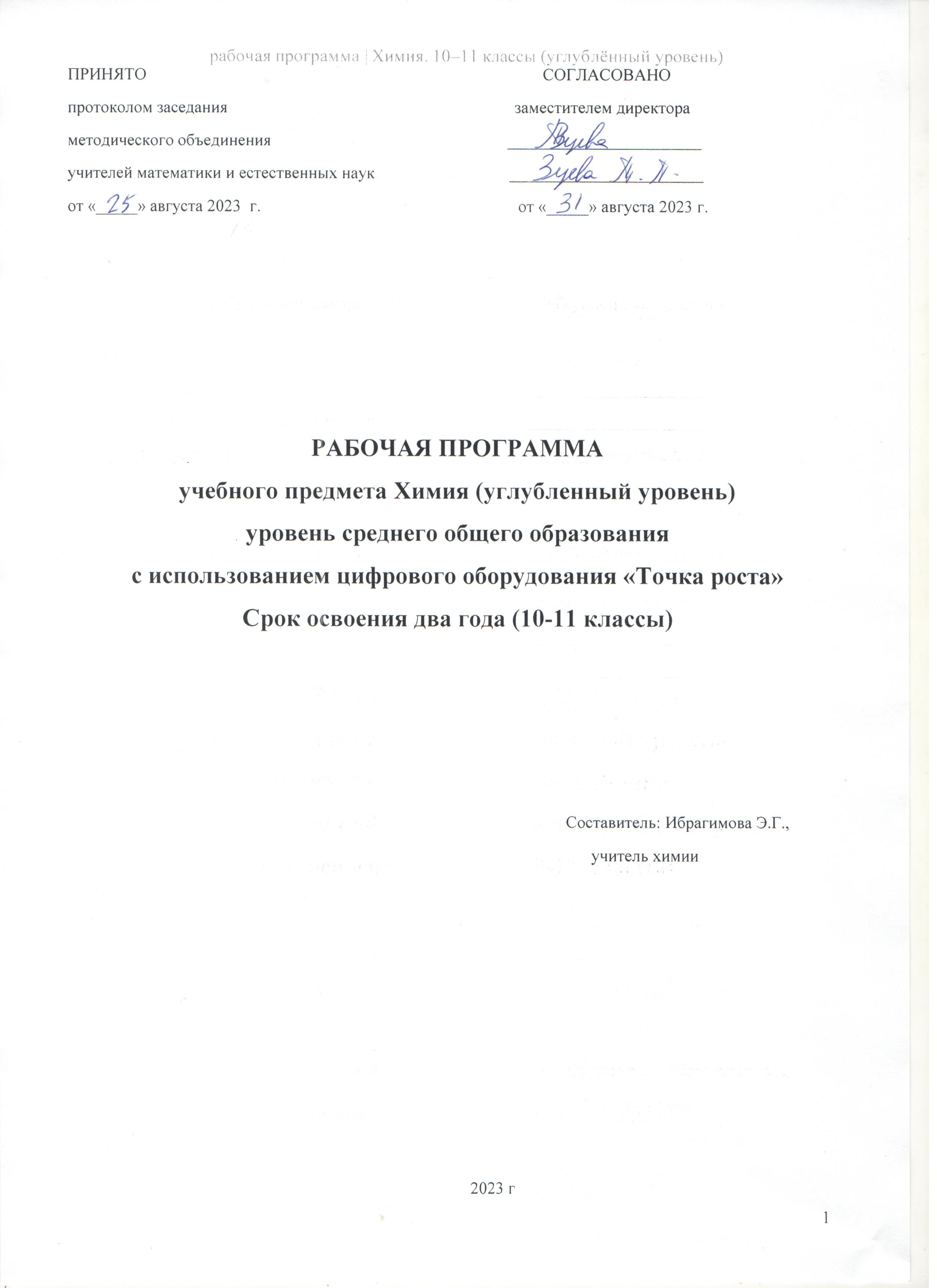 Аннотация к рабочей программе по учебному предмету «Химия» 10-11 класс (углубленный уровень) 2023-2024 учебный год. Рабочая программа по учебному предмету разработана на основе следующих документов: - Федеральный закон от 29.12.2012 № 273-ФЗ «Об образовании в Российской Федерации» (с последующими изменениями) - Приказ Министерства образования и науки Российской Федерации от 17.05.2012 № 413 «Об утверждении федерального государственного образовательного стандарта среднего общего образования» (с последующими изменениями). - Приказ Министерства образования и науки Российской Федерации от 30.08.2013 № 1015 «Об утверждении Порядка организации и осуществления образовательной деятельности по основным общеобразовательным программам – образовательным программам начального общего, основного общего и среднего общего образования» (с последующими изменениями) - Постановление Главного государственного санитарного врача Российской Федерации от 29.12.2010 № 189 «Об утверждении СанПиН 2.4.2.2821-10 «Санитарно эпидемиологические требования к условиям и организации обучения в общеобразовательных учреждениях» (с последующими изменениями). - Примерная основная общеобразовательная программа среднего общего образования, одобренная решением федерального учебно-методического объединения по общему образованию (протокол от 28 июня 2016 года № 2/16-з). - Основная общеобразовательная программа среднего общего образования МБОУ  СОШ №18. Изучение химии на профильном уровне среднего (полного) общего образования направлено на достижение следующих целей: освоение знаний о химической составляющей естественно - научной картины мира, важнейших химических понятиях, законах и теориях; • овладение умениями применять полученные знания для объяснения разнообразных химических явлений и свойств веществ, оценки роли химии в развитии современных технологий и получении новых материалов; •развитие познавательных интересов и интеллектуальных способностей в процессе самостоятельного приобретения химических знаний с использованием различных источников информации, в том числе компьютерных; •воспитание убежденности в позитивной роли химии в жизни современного общества, необходимости химически грамотного отношения к своему здоровью и окружающей среде; •применение полученных знаний и умений для безопасного использования веществ и материалов в быту, сельском хозяйстве и на производстве, решения практических задач в повседневной жизни, предупреждения явлений, наносящих вред здоровью человека и окружающей среде Учащийся овладеет системой химических знаний — понятиями, законами, теориями и языком науки как компонентами естественнонаучной картины мира. Все это позволит ему сформировать на основе системы полученных знаний научное мировоззрение как фундамент ценностного, нравственного отношения к природе, окружающему миру, своей жизни и здоровью, осознать роль химической науки в познании и преобразовании окружающего мира, выработать отношение к химии как возможной области будущей собственной практической деятельности. Процесс обучения реализуется через урочные и внеурочные формы организации образовательного процесса. К урочным относятся: урок, лекция, семинар, практикум, зачет. Внеурочные формы включают: регулярные (домашняя работа; индивидуальные занятия; работа с научно популярной литературой; работа с Интернет-ресурсами; дополнительные занятия), эпизодические (проектные и исследовательские индивидуальные и групповые работы, тематические конференции, олимпиады). Программа учебного предмета «Химия» для среднего общего образования на углубленном уровне рассчитана на 204 часа: из них 10 класс- 102 час, 11 класс- 102 час. Учебно-методический комплект, используемый для реализации рабочей программы: 1. Программа: Авторская программа курса химии для 10- 11 класса общеобразовательных учреждений. Еремин В. В. Методическое пособие к учебникам В.В. Еремина, Н.Е. Кузьменко и др. «Химия. Углубленный уровень». 10-11кл./ В.В. Еремин, А.А. Дроздов, И.В. Варганова. – М.: Дрофа, 2013; — 154, [6] с. Учебник: Еремин В. В. Химия. Углубленный уровень. 10 класс. / Еремин В.В., Кузьменко Н.Е., Теренин В.И. и др.; под ред. В.В. Лунина. – 6-е изд., перераб. – М.: Дрофа, 2019. – 446 с. 10-11 кл. Рудзитис Г.Е и Фельдман Ф.Г.Москва «Просвещение» 2021г. Габриелян С.О. Химия 10-11 «Вертикаль» 2021г.ПОЯСНИТЕЛЬНАЯ ЗАПИСКАПрограмма по химии на уровне среднего общего образования разработана на основе Федерального закона от 29.12.2012 № 273-ФЗ «Об образовании в Российской Федерации», требований к результатам освоения федеральной образовательной программы среднего общего образования(ФОП СОО), представленных в Федеральном государственном образовательном стандарте СОО, с учётом Концепции преподавания учебного предмета «Химия» в образовательных организациях Российской Федерации, реализующих основные образовательные программы, и основных положений «Стратегии развития воспитания в Российской Федерации на период до 2025 года» (Распоряжение Правительства РФ от 29.05. 2015 № 996 - р.).Химия на уровне углублённого изучения занимает важное место в системе естественно-научного образования учащихся 10–11 классов. Изучение предмета, реализуемое в условиях дифференцированного, профильного обучения, призвано обеспечить общеобразовательную и общекультурную подготовку выпускников школы, необходимую для адаптации их к быстро меняющимся условиям жизни в социуме, а также для продолжения обучения в организациях профессионального образования, в которых химия является одной из приоритетных дисциплин.В программе по химии назначение предмета «Химия» получает подробную интерпретацию в соответствии с основополагающими положениями ФГОС СОО о взаимообусловленности целей, содержания, результатов обучения и требований к уровню подготовки выпускников. Свидетельством тому являются следующие выполняемые программой по химии функции:информационно-методическая, реализация которой обеспечивает получение представления о целях, содержании, общей стратегии обучения, воспитания и развития обучающихся средствами предмета, изучаемого в рамках конкретного профиля;организационно-планирующая, которая предусматривает определение: принципов структурирования и последовательности изучения учебного материала, количественных и качественных его характеристик; подходов к формированию содержательной основы контроля и оценки образовательных достижений обучающихся в рамках итоговой аттестации в форме единого государственного экзамена по химии.Программа для углублённого изучения химии:устанавливает инвариантное предметное содержание, обязательное для изучения в рамках отдельных профилей, предусматривает распределение и структурирование его по классам, основным содержательным линиям/разделам курса;даёт примерное распределение учебного времени, рекомендуемого для изучения отдельных тем;предлагает примерную последовательность изучения учебного материала с учётом логики построения курса, внутрипредметных и межпредметных связей;даёт методическую интерпретацию целей и задач изучения предмета на углублённом уровне с учётом современных приоритетов в системе среднего общего образования, содержательной характеристики планируемых результатов освоения основной образовательной программы среднего общего образования (личностных, метапредметных, предметных), а также с учётом основных видов учебно-познавательных действий обучающегося по освоению содержания предмета.По всем названным позициям в программе по химии предусмотрена преемственность с обучением химии на уровне основного общего образования. За пределами установленной программой по химии обязательной (инвариантной) составляющей содержания учебного предмета «Химия» остаётся возможность выбора его вариативной составляющей, которая должна определяться в соответствии с направлением конкретного профиля обучения.В соответствии с концептуальными положениями ФГОС СОО о назначении предметов базового и углублённого уровней в системе дифференцированного обучения на уровне среднего общего образования химия на уровне углублённого изучения направлен на реализацию преемственности с последующим этапом получения химического образования в рамках изучения специальных естественно-научных и химических дисциплин в вузах и организациях среднего профессионального образования. В этой связи изучение предмета «Химия» ориентировано преимущественно на расширение и углубление теоретической и практической подготовки обучающихся, выбравших определённый профиль обучения, в том числе с перспективой последующего получения химического образования в организациях профессионального образования. Наряду с этим, в свете требований ФГОС СОО к планируемым результатам освоения федеральной образовательной программы среднего общего образования изучение предмета «Химия» ориентировано также на решение задач воспитания и социального развития обучающихся, на формирование у них общеинтеллектуальных умений, умений рационализации учебного труда иобобщённых	способов	деятельности,	имеющих	междисциплинарный, надпредметный характер.Составляющими предмета «Химия» на уровне углублённого изучения являются углублённые курсы – «Органическая химия» и «Общая и неорганическая химия». При определении подходов к отбору и структурной организации содержания этих курсов в программе по химии за основу приняты положения ФГОС СОО о различиях базового и углублённого уровней изучения предмета.Основу содержания курсов «Органическая химия» и «Общая и неорганическая химия» составляет совокупность предметных знаний и умений, относящихся к базовому уровню изучения предмета. Эта система знаний получает определённое теоретическое дополнение, позволяющее осознанно освоить существенно больший объём фактологического материала. Так, на углублённом уровне изучения предмета обеспечена возможность значительного увеличения объёма знаний о химических элементах и свойствах их соединений на основе расширения и углубления представлений о строении вещества, химической связи и закономерностях протекания реакций, рассматриваемых с точки зрения химической кинетики и термодинамики. Изучение периодического закона и Периодической системы химических элементов базируется на современных квантовомеханических представлениях о строении атома. Химическая связь объясняется с точки зрения энергетических изменений при её образовании и разрушении, а также с точки зрения механизмов её образования. Изучение типов реакций дополняется формированием представлений об электрохимических процессах и электролизе расплавов и растворов веществ. В курсе органической химии при рассмотрении реакционной способности соединений уделяется особое внимание вопросам об электронных эффектах, о взаимном влиянии атомов в молекулах и механизмах реакций.Особое значение имеет то, что на содержание курсов химии углублённого уровня изучения для классов определённого профиля (главным образом на их структуру и характер дополнений к общей системе предметных знаний) оказывают влияние смежные предметы. Так, например, в содержании предмета для классов химико-физического профиля большое значение будут иметь элементы учебного материала по общей химии. При изучении предмета в данном случае акцент будет сделан на общность методов познания, общность законов и теорий в химии и в физике: атомно-молекулярная теория (молекулярная теория в физике), законы сохранения массы и энергии, законы термодинамики, электролиза, представления о строении веществ и другое.В то же время в содержании предмета для классов химико-биологического профиля больший удельный вес будет иметь органическая химия. В этом случае предоставляется возможность для более обстоятельного рассмотрения химической организации клетки как биологической системы, в состав которой входят, к примеру, такие структурные компоненты, как липиды, белки, углеводы, нуклеиновые кислоты и другие. При этом знания о составе и свойствах представителей основных классов органических веществ служат основой для изучения сущности процессов фотосинтеза, дыхания, пищеварения.В плане формирования основ научного мировоззрения, освоения общенаучных методов познания и опыта практического применения научных знаний изучение предмета «Химия» на углублённом уровне основано на межпредметных связях с учебными предметами, входящими в состав предметных областей «Естественно-научные предметы», «Математика и информатика» и «Русский язык и литература».При изучении учебного предмета «Химия» на углублённом уровне также, как на уровне основного и среднего общего образования (на базовом уровне), задачей первостепенной значимости является формирование основ науки химии как области современного естествознания, практической деятельности человека и одного из компонентов мировой культуры. Решение этой задачи на углублённом уровне изучения предмета предполагает реализацию таких целей, как:формирование представлений: о материальном единстве мира, закономерностях и познаваемости явлений природы, о месте химии в системе естественных наук и её ведущей роли в обеспечении устойчивого развития человечества: в решении проблем экологической, энергетической и пищевой безопасности, в развитии медицины, создании новых материалов, новых источников энергии, в обеспечении рационального природопользования, в формировании мировоззрения и общей культуры человека, а также экологически обоснованного отношения к своему здоровью и природной среде;освоение системы знаний, лежащих в основе химической составляющей естественно-научной картины мира: фундаментальных понятий, законов и теорий химии, современных представлений о строении вещества на разных уровнях – атомном, ионно-молекулярном, надмолекулярном, о термодинамических и кинетических закономерностях протекания химических реакций, о химическом равновесии, растворах и дисперсных системах, об общих научных принципах химического производства;формирование у обучающихся осознанного понимания востребованности системных химических знаний для объяснения ключевых идей и проблем современной химии, для объяснения и прогнозирования явлений, имеющих естественно-научную природу; грамотного решения проблем, связанных с химией, прогнозирования, анализа и оценки с позиций экологической безопасности последствий бытовой и производственной деятельности человека, связанной с химическим производством, использованием и переработкой веществ;углубление представлений о научных методах познания, необходимых для приобретения умений ориентироваться в мире веществ и объяснения химических явлений, имеющих место в природе, в практической деятельности и повседневной жизни.В плане реализации первоочередных воспитательных и развивающих функций целостной системы среднего общего образования при изучении предмета «Химия»на углублённом уровне особую актуальность приобретают такие цели и задачи, как:воспитание убеждённости в познаваемости явлений природы, уважения к процессу творчества в области теоретических и прикладных исследований в химии, формирование мировоззрения, соответствующего современному уровню развития науки;развитие мотивации к обучению и познанию, способностей к самоконтролю и самовоспитанию на основе усвоения общечеловеческих ценностей;развитие познавательных интересов, интеллектуальных и творческих способностей обучающихся, формирование у них сознательного отношения к самообразованию и непрерывному образованию как условию успешной профессиональной и общественной деятельности, ответственного отношения к своему здоровью и потребности в здоровом образе жизни;формирование умений и навыков разумного природопользования, развитие экологической культуры, приобретение опыта общественно-полезной экологической деятельности.Общее число часов, рекомендованных для изучения химии на углубленном уровне, – 204 часов: в 10 классе – 102 часа (3 часа в неделю), в 11 классе – 102 часа (3 часа в неделю).Использование оборудования «Точки роста» при реализации данной рабочей программы позволяет создать условия: • для расширения содержания школьного химического образования на углублённом уровне; • для повышения познавательной активности обучающихся в естественно-научной области; • для развития личности ребёнка в процессе обучения химии, его способностей, формирования и удовлетворения социально значимых интересов и потребностей; • для осознанного выбора обучающимися будущей профессии, дальнейшего успешного образования и профессиональной деятельности; • для работы с одарёнными школьниками, организации их развития в различных областях образовательной, творческой деятельности; • для обеспечения самостоятельного проектирования обучающимися образовательной деятельности и эффективной самостоятельной работы по реализации индивидуальных учебных планов; • для выполнения индивидуального исследовательского проекта.СОДЕРЖАНИЕ ОБУЧЕНИЯ1КЛАССТеоретические основы органической химииПредмет и значение органической химии, представление о многообразии органических соединений.Электронное строение атома углерода: основное и возбуждённое состояния. Валентные возможности атома углерода. Химическая связь в органических соединениях. Типы гибридизации атомных орбиталей углерода. Механизмы образования ковалентной связи (обменный и донорно-акцепторный). Типы перекрывания атомных орбиталей, σ- и π-связи. Одинарная, двойная и тройная связь. Способы разрыва связей в молекулах органических веществ. Понятие о свободном радикале, нуклеофиле и электрофиле.Теория строения органических соединений А.М. Бутлерова и современные представления о структуре молекул. Значение теории строения органических соединений. Молекулярные и структурные формулы. Структурные формулы различных видов: развёрнутая, сокращённая, скелетная. Изомерия. Виды изомерии: структурная, пространственная. Электронные эффекты в молекулах органических соединений (индуктивный и мезомерный эффекты).Представление о классификации органических веществ. Понятие о функциональной группе. Гомология. Гомологические ряды. Систематическая номенклатура органических соединений (IUPAC) и тривиальные названия отдельных представителей.Особенности и классификация органических реакций. Окислительно- восстановительные реакции в органической химии.Экспериментальные методы изучения веществ и их превращенийОзнакомление с образцами органических веществ и материалами на их основе, опыты по превращению органических веществ при нагревании (плавление, обугливание и горение), конструирование моделей молекул органических веществ.УглеводородыАлканы. Гомологический ряд алканов, общая формула, номенклатура и изомерия. Электронное и пространственное строение молекул алканов, sp3-гибридизация атомных орбиталей углерода, σ-связь. Конформеры. Физические свойства алканов.Химические свойства алканов: реакции замещения, изомеризации, дегидрирования, циклизации, пиролиза, крекинга, горения. Представление о механизме реакций радикального замещения.Нахождение в природе. Способы получения и применение алканов.1 Курсивом в данном тексте выделены элементы содержания учебного материала, которые изучаются в ознакомительном плане и не включаются в состав предметных результатов освоения ООП СОО.Циклоалканы. Общая формула, номенклатура и изомерия. Особенности строения и химических свойств малых (циклопропан, циклобутан) и обычных (циклопентан, циклогексан) циклоалканов. Способы получения и применение циклоалканов.Алкены. Гомологический ряд алкенов, общая формула, номенклатура. Электронное и пространственное строение молекул алкенов, sp2-гибридизация атомных орбиталей углерода, σ- и π-связи. Структурная и геометрическая (цис-транс-) изомерия. Физические свойства алкенов. Химические свойства: реакции присоединения, замещения в α-положение при двойной связи, полимеризации и окисления. Представление о механизме реакции электрофильного присоединения. Правило Марковникова. Качественные реакции на двойную связь. Способы получения и применение алкенов.Алкадиены. Классификация алкадиенов (сопряжённые, изолированные, кумулированные). Особенности электронного строения и химических свойств сопряжённых диенов, 1,2- и 1,4-присоединение. Полимеризация сопряжённых диенов. Способы получения и применение алкадиенов.Алкины. Гомологический ряд алкинов, общая формула, номенклатура и изомерия. Электронное и пространственное строение молекул алкинов, sp-гибридизация атомных орбиталей углерода. Физические свойства алкинов. Химические свойства: реакции присоединения, димеризации и тримеризации, окисления. Кислотные свойства алкинов, имеющих концевую тройную связь. Качественные реакции на тройную связь. Способы получения и применение алкинов.Ароматические углеводороды (арены). Гомологический ряд аренов, общая формула, номенклатура и изомерия. Электронное и пространственное строение молекулы бензола. Правило ароматичности, примеры ароматических соединений. Физические свойства аренов. Химические свойства бензола и его гомологов: реакции замещения в бензольном кольце и углеводородном радикале, реакции присоединения, окисление гомологов бензола. Представление о механизме реакций электрофильного замещения. Представление об ориентирующем действии заместителей в бензольном кольце на примере алкильных радикалов, карбоксильной, гидроксильной, амино- и нитрогруппы, атомов галогенов. Особенности химических свойств стирола. Полимеризация стирола. Способы получения и применение ароматических углеводородов.Природный газ. Попутные нефтяные газы. Нефть и её происхождение. Каменный уголь и продукты его переработки. Способы переработки нефти: перегонка, крекинг (термический, каталитический), риформинг, пиролиз. Продукты переработки нефти, их применение в промышленности и в быту.Генетическая связь между различными классами углеводородов.Электронное строение галогенпроизводных углеводородов. Реакции замещения галогена на гидроксогруппу, нитрогруппу, цианогруппу, аминогруппу.Действие на галогенпроизводные водного и спиртового раствора щёлочи. Взаимодействие дигалогеналканов с магнием и цинком. Понятие о металлоорганических соединениях. Использование галогенпроизводных углеводородов в быту, технике и при синтезе органических веществ.Экспериментальные методы изучения веществ и их превращенийИзучение физических свойств углеводородов (растворимость), качественных реакций углеводородов различных классов (обесцвечивание бромной или иодной воды, раствора перманганата калия, взаимодействие ацетилена с аммиачным раствором оксида серебра(I)), качественное обнаружение углерода и водорода в органических веществах, получение этилена и изучение его свойств, ознакомление с коллекциями «Нефть» и «Уголь», с образцами пластмасс, каучуков и резины, моделирование молекул углеводородов и галогенпроизводных углеводородов.Кислородсодержащие органические соединенияПредельные одноатомные спирты. Строение молекул (на примере метанола и этанола). Гомологический ряд, общая формула, изомерия, номенклатура и классификация. Физические свойства предельных одноатомных спиртов. Водородные связи между молекулами спиртов. Химические свойства: реакции замещения, дегидратации, окисления, взаимодействие с органическими и неорганическими кислотами. Качественная реакция на одноатомные спирты. Действие этанола и метанола на организм человека. Способы получения и применение одноатомных спиртов.Простые эфиры, номенклатура и изомерия. Особенности физических и химических свойств.Многоатомные спирты – этиленгликоль и глицерин. Физические и химические свойства: реакции замещения, взаимодействие с органическими и неорганическими кислотами, качественная реакция на многоатомные спирты. Представление о механизме реакций нуклеофильного замещения. Действие на организм человека. Способы получения и применение многоатомных спиртов.Фенол. Строение молекулы, взаимное влияние гидроксогруппы и бензольного ядра. Физические свойства фенола. Особенности химических свойств фенола. Качественные реакции на фенол. Токсичность фенола. Способы получения и применение фенола. Фенолформальдегидная смола.Карбонильные соединения – альдегиды и кетоны. Электронное строение карбонильной группы. Гомологические ряды альдегидов и кетонов, общая формула, изомерия и номенклатура. Физические свойства альдегидов и кетонов. Химические свойства альдегидов и кетонов: реакции присоединения. Представление о механизме реакций нуклеофильного присоединения. Окисление альдегидов, качественные реакции на альдегиды. Способы получения и применение альдегидов и кетонов.Одноосновные предельные карбоновые кислоты. Особенности строения молекул карбоновых кислот. Изомерия и номенклатура. Физические свойства одноосновных предельных карбоновых кислот. Водородные связи между молекулами карбоновых кислот. Химические свойства: кислотные свойства, реакция этерификации, реакции с участием углеводородного радикала. Особенности свойств муравьиной кислоты. Понятие о производных карбоновых кислот – сложных эфирах, ангидридах, галогенангидридах, амидах, нитрилах. Многообразие карбоновых кислот. Особенности свойств непредельных и ароматических карбоновых кислот, дикарбоновых кислот, гидроксикарбоновых кислот. Представители высших карбоновых кислот: стеариновая, пальмитиновая, олеиновая, линолевая, линоленовая кислоты. Способы получения и применение карбоновых кислот.Сложные эфиры. Гомологический ряд, общая формула, изомерия и номенклатура. Физические и химические свойства: гидролиз в кислой и щелочной среде.Жиры. Строение, физические и химические свойства жиров: гидролиз в кислой и щелочной среде. Особенности свойств жиров, содержащих остатки непредельных жирных кислот. Жиры в природе.Мыла́ как соли высших карбоновых кислот, их моющее действие. Понятие о синтетических моющих средствах (СМС).Общая характеристика углеводов. Классификация углеводов (моно-, ди- и полисахариды). Моносахариды: глюкоза, фруктоза, галактоза, рибоза, дезоксирибоза. Физические свойства и нахождение в природе. Фотосинтез. Оптическая изомерия. Кольчато-цепная таутомерия на примере молекулы глюкозы, проекции Хеуорса, α- и β-аномеры глюкозы. Химические свойства глюкозы: реакции с участием спиртовых и альдегидной групп, спиртовое и молочнокислое брожение. Применение глюкозы, её значение в жизнедеятельности организма. Дисахариды: сахароза, мальтоза и лактоза. Восстанавливающие и невосстанавливающие дисахариды. Гидролиз дисахаридов. Нахождение в природе и применение. Полисахариды: крахмал, гликоген и целлюлоза. Строение макромолекул крахмала, гликогена и целлюлозы. Физические свойства крахмала и целлюлозы. Химические свойства крахмала: гидролиз, качественная реакция с иодом. Химические свойства целлюлозы: гидролиз, получение эфиров целлюлозы. Понятие об искусственных волокнах (вискоза, ацетатный шёлк).Экспериментальные методы изучения веществ и их превращенийРастворимость различных спиртов в воде, взаимодействие этанола с натрием, окисление этилового спирта в альдегид на раскалённой медной проволоке, окисление этилового спирта дихроматом калия (возможно использование видеоматериалов), качественные реакции на альдегиды (с гидроксидом диамминсеребра(I) и гидроксидом меди(II)), реакция глицерина с гидроксидом меди(II), химические свойства раствора уксусной кислоты, взаимодействиераствора глюкозы с гидроксидом меди(II), взаимодействие крахмала с иодом, решение экспериментальных задач по темам «Спирты и фенолы», «Карбоновые кислоты. Сложные эфиры».Азотсодержащие органические соединенияАмины – органические производные аммиака. Классификация аминов: алифатические и ароматические; первичные, вторичные и третичные. Строение молекул, общая формула, изомерия, номенклатура и физические свойства. Химическое свойства алифатических аминов: основные свойства, алкилирование, взаимодействие первичных аминов с азотистой кислотой. Соли алкиламмония.Анилин – представитель аминов ароматического ряда. Строение анилина. Взаимное влияние групп атомов в молекуле анилина. Особенности химических свойств анилина. Качественные реакции на анилин. Способы получения и применение алифатических аминов. Получение анилина из нитробензола.Аминокислоты. Номенклатура и изомерия. Отдельные представители α-аминокислот: глицин, аланин, фенилаланин, серин, глутаминовая кислота, лизин, цистеин. Оптическая изомерия аминокислот: D- и L-аминокислоты. Физические свойства аминокислот. Химические свойства аминокислот как амфотерных органических соединений, реакция поликонденсации, образование пептидной связи. Биологическое значение аминокислот. Синтез и гидролиз пептидов.Белки как природные полимеры. Первичная, вторичная и третичная структура белков. Химические свойства белков: гидролиз, денатурация, качественные реакции на белки.Понятие об азотсодержащих гетероциклических соединениях. Пиримидиновые и пуриновые основания. Нуклеиновые кислоты: состав, строение и биологическая роль.Экспериментальные методы изучения веществ и их превращенийРастворение белков в воде, денатурация белков при нагревании, цветные реакции на белки, решение экспериментальных задач по темам «Азотсодержащие органические соединения» и «Распознавание органических соединений».Высокомолекулярные соединенияОсновные понятия химии высокомолекулярных соединений: мономер, полимер, структурное звено, степень полимеризации, средняя молекулярная масса. Основные методы синтеза высокомолекулярных соединений – полимеризация и поликонденсация. Представление о стереорегулярности и надмолекулярной структуре полимеров, зависимость свойств полимеров от их молекулярного и надмолекулярного строения.Полимерные материалы. Пластмассы (полиэтилен, полипропилен, поливинилхлорид, полистирол, полиметилметакрилат, поликарбонаты, полиэтилентерефталат). Утилизация и переработка пластика.Эластомеры: натуральный каучук, синтетические каучуки (бутадиеновый, хлоропреновый, изопреновый) и силиконы. Резина.Волокна: натуральные (хлопок, шерсть, шёлк), искусственные (вискоза, ацетатное волокно), синтетические (капрон и лавсан).Полимеры специального назначения (тефлон, кевлар, электропроводящие полимеры, биоразлагаемые полимеры).Экспериментальные методы изучения веществ и их превращенийОзнакомление с образцами природных и искусственных волокон, пластмасс, каучуков, решение экспериментальных задач по теме «Распознавание пластмасс и волокон».Расчётные задачиНахождение молекулярной формулы органического соединения по массовым долям элементов, входящих в его состав, нахождение молекулярной формулы органического соединения по массе (объёму) продуктов сгорания, по количеству вещества (массе, объёму) продуктов реакции и/или исходных веществ, установление структурной формулы органического вещества на основе его химических свойств или способов получения, определение доли выхода продукта реакции от теоретически возможного.Межпредметные связиРеализация межпредметных связей при изучении органической химии в 10 классе осуществляется через использование как общих естественно-научных понятий, так и понятий, принятых в отдельных предметах естественно-научного цикла.Общие естественно-научные понятия: явление, научный факт, гипотеза, теория, закон, анализ, синтез, классификация, наблюдение, измерение, эксперимент, модель, моделирование.Физика: материя, атом, электрон, протон, нейтрон, молекула, энергетический уровень, вещество, тело, объём, агрегатное состояние вещества, физические величины, единицы измерения, скорость, энергия, масса.Биология: клетка, организм, экосистема, биосфера, метаболизм, наследственность, автотрофный и гетеротрофный тип питания, брожение, фотосинтез, дыхание, белки, углеводы, жиры, нуклеиновые кислоты, ферменты.География: полезные ископаемые, топливо.Технология: пищевые продукты, основы рационального питания, моющие средства, материалы из искусственных и синтетических волокон.КЛАССТеоретические основы химииАтом. Состав атомных ядер. Химический элемент. Изотопы. Корпускулярно- волновой дуализм, двойственная природа электрона. Строение электронных оболочек атомов, квантовые числа. Энергетические уровни и подуровни. Атомные орбитали. Классификация химических элементов (s-, p-, d-, f-элементы).Распределение электронов по атомным орбиталям, принцип минимума энергии, принцип Паули, правило Хунда. Электронные конфигурации атомов элементов первого–четвёртого периодов в основном и возбуждённом состоянии, электронные конфигурации ионов. Понятие об энергии ионизации, энергии сродства к электрону. Электроотрицательность.Периодический закон и Периодическая система химических элементов Д.И. Менделеева. Связь периодического закона и Периодической системы химических элементов с современной теорией строения атомов. Закономерности изменения свойств химических элементов и образуемых ими простых и сложных веществ по группам и периодам. Значение периодического закона Д.И. Менделеева.Химическая связь. Виды химической связи: ковалентная, ионная, металлическая. Механизмы образования ковалентной связи: обменный и донорно-акцепторный. Энергия и длина связи. Полярность, направленность и насыщаемость ковалентной связи. Кратные связи. Водородная связь. Межмолекулярные взаимодействия.Валентность и валентные возможности атомов. Гибридизация атомных орбиталей. Связь электронной структуры молекул с их геометрическим строением (на примере соединений элементов второго периода).Представление о комплексных соединениях. Состав комплексного иона: комплексообразователь, лиганды. Координационное число. Номенклатура комплексных соединений. Значение комплексных соединений. Понятие о координационной химии.Вещества молекулярного и немолекулярного строения. Типы кристаллических решёток (структур) и свойства веществ.Понятие о дисперсных системах. Истинные растворы. Представление о коллоидных растворах. Способы выражения концентрации растворов: массовая доля вещества в растворе, молярная концентрация. Насыщенные и ненасыщенные растворы, растворимость. Кристаллогидраты.Классификация и номенклатура неорганических веществ. Тривиальные названия отдельных представителей неорганических веществ.Классификация химических реакций в неорганической и органической химии. Закон сохранения массы веществ; закон сохранения и превращения энергии при химических реакциях. Тепловые эффекты химических реакций. Термохимические уравнения.Скорость химической реакции, её зависимость от различных факторов.Гомогенные и гетерогенные реакции. Катализ и катализаторы.Обратимые и необратимые реакции. Химическое равновесие. Константа химического равновесия. Факторы, влияющие на положение химического равновесия: температура, давление и концентрации веществ, участвующих в реакции. Принцип Ле Шателье.Электролитическая диссоциация. Сильные и слабые электролиты. Степень диссоциации. Ионное произведение воды. Среда водных растворов: кислотная, нейтральная, щелочная. Водородный показатель (pH) раствора. Гидролиз солей. Реакции ионного обмена.Окислительно-восстановительные реакции. Степень окисления. Окислитель и восстановитель. Процессы окисления и восстановления. Важнейшие окислители и восстановители. Метод электронного баланса. Электролиз растворов и расплавов веществ.Экспериментальные методы изучения веществ и их превращенийРазложение пероксида водорода в присутствии катализатора, модели кристаллических решёток, проведение реакций ионного обмена, определение среды растворов с помощью индикаторов, изучение влияния различных факторов на скорость химической реакции и положение химического равновесия.Неорганическая химияПоложение неметаллов в Периодической системе химических элементов Д.И. Менделеева и особенности строения их атомов. Физические свойства неметаллов. Аллотропия неметаллов (на примере кислорода, серы, фосфора и углерода).Водород. Получение, физические и химические свойства: реакции с металлами и неметаллами, восстановительные свойства. Гидриды. Топливные элементы.Галогены. Нахождение в природе, способы получения, физические и химические свойства. Галогеноводороды. Важнейшие кислородсодержащие соединения галогенов. Лабораторные и промышленные способы получения галогенов. Применение галогенов и их соединений.Кислород, озон. Лабораторные и промышленные способы получения кислорода. Физические и химические свойства и применение кислорода и озона. Оксиды и пероксиды.Сера. Нахождение в природе, способы получения, физические и химические свойства. Сероводород, сульфиды. Оксид серы(IV), оксид серы(VI). Сернистая и серная кислоты и их соли. Особенности свойств серной кислоты. Применение серы и её соединений.Азот. Нахождение в природе, способы получения, физические и химические свойства. Аммиак, нитриды. Оксиды азота. Азотистая и азотная кислоты и их соли. Особенности свойств азотной кислоты. Применение азота и его соединений. Азотные удобрения.Фосфор. Нахождение в природе, способы получения, физические и химические свойства. Фосфиды и фосфин. Оксиды фосфора, фосфорная кислота и её соли. Метафосфорная и пирофосфорная кислоты, фосфористая и фосфорноватистая кислоты. Применение фосфора и его соединений. Фосфорные удобрения.Углерод, нахождение в природе. Аллотропные модификации. Физические и химические свойства простых веществ, образованных углеродом. Оксид углерода(II), оксид углерода(IV), угольная кислота и её соли. Активированный уголь, адсорбция. Фуллерены, графен, углеродные нанотрубки. Применение простых веществ, образованных углеродом, и его соединений.Кремний. Нахождение в природе, способы получения, физические и химические свойства. Оксид кремния(IV), кремниевая кислота, силикаты. Применение кремния и его соединений. Стекло, его получение, виды стекла.Положение металлов в Периодической системе химических элементов. Особенности строения электронных оболочек атомов металлов. Распространение химических элементов-металлов в земной коре. Общие физические свойства металлов. Применение металлов в быту и технике. Сплавы металлов.Электрохимический ряд напряжений металлов. Общие способы получения металлов: гидрометаллургия, пирометаллургия, электрометаллургия. Понятие о коррозии металлов. Способы защиты от коррозии.Общая характеристика металлов IA-группы Периодической системы химических элементов. Натрий и калий: получение, физические и химические свойства, применение простых веществ и их соединений.Общая характеристика металлов IIA-группы Периодической системы химических элементов. Магний и кальций: получение, физические и химические свойства, применение простых веществ и их соединений. Жёсткость воды и способы её устранения.Алюминий: получение, физические и химические свойства, применение простого вещества и его соединений. Амфотерные свойства оксида и гидроксида алюминия, гидроксокомплексы алюминия.Общая характеристика металлов побочных подгрупп (Б-групп) Периодической системы химических элементов.Физические и химические свойства хрома и его соединений. Оксиды и гидроксиды хрома(II), хрома(III) и хрома(VI). Хроматы и дихроматы, их окислительные свойства. Получение и применение хрома.Физические и химические свойства марганца и его соединений. Важнейшие соединения марганца(II), марганца(IV), марганца(VI) и марганца(VII). Перманганат калия, его окислительные свойства.Физические и химические свойства железа и его соединений. Оксиды, гидроксиды и соли железа(II) и железа(III). Получение и применение железа и его сплавов.Физические и химические свойства меди и её соединений. Получение и применение меди и её соединений.Цинк: получение, физические и химические свойства. Амфотерные свойства оксида и гидроксида цинка, гидроксокомплексы цинка. Применение цинка и его соединений.Экспериментальные методы изучения веществ и их превращенийИзучение образцов неметаллов, горение серы, фосфора, железа, магния в кислороде, изучение коллекции «Металлы и сплавы», взаимодействие щелочных и щелочноземельных металлов с водой (возможно использование видеоматериалов), взаимодействие цинка и железа с растворами кислот и щелочей, качественные реакции на неорганические анионы, катион водорода и катионы металлов, взаимодействие гидроксидов алюминия и цинка с растворами кислот и щелочей, решение экспериментальных задач по темам «Галогены», «Сера и её соединения», «Азот и фосфор и их соединения», «Металлы главных подгрупп»,«Металлы побочных подгрупп».Химия и жизньРоль химии в обеспечении устойчивого развития человечества. Понятие о научных методах познания и методологии научного исследования. Научные принципы организации химического производства. Промышленные способы получения важнейших веществ (на примере производства аммиака, серной кислоты, метанола). Промышленные способы получения металлов и сплавов. Химическое загрязнение окружающей среды и его последствия. Проблема переработки отходов и побочных продуктов. Роль химии в обеспечении энергетической безопасности. Принципы «зелёной химии».Химия и здоровье человека. Лекарственные средства. Правила использования лекарственных препаратов. Роль химии в развитии медицины.Химия пищи: основные компоненты, пищевые добавки. Роль химии в обеспечении пищевой безопасности.Косметические и парфюмерные средства. Бытовая химия. Правила безопасного использования препаратов бытовой химии в повседневной жизни.Химия в строительстве: важнейшие строительные материалы (цемент, бетон). Химия в сельском хозяйстве. Органические и минеральные удобрения.Современные	конструкционные	материалы,	краски,	стекло,	керамика.Материалы для электроники. Нанотехнологии.Расчётные задачиРасчёты: массы вещества или объёма газов по известному количеству вещества, массе или объёму одного из участвующих в реакции веществ, массы (объёма, количества вещества) продуктов реакции, если одно из веществ имеет примеси, массы (объёма, количества вещества) продукта реакции, если одно из веществ дано в виде раствора с определённой массовой долей растворённого вещества, массовой доли и молярной концентрации вещества в растворе, доли выхода продукта реакции от теоретически возможного.Межпредметные связиРеализация межпредметных связей при изучении общей и неорганической химии в 11 классе осуществляется через использование как общих естественно-научных понятий, так и понятий, принятых в отдельных предметах естественно- научного цикла.Общие естественно-научные понятия: явление, научный факт, гипотеза, теория, закон, анализ, синтез, классификация, периодичность, наблюдение, измерение, эксперимент, модель, моделирование.Физика: материя, микромир, макромир, атом, электрон, протон, нейтрон, ион, изотопы, радиоактивность, молекула, энергетический уровень, вещество, тело, объём, агрегатное состояние вещества, идеальный газ, физические величины, единицы измерения, скорость, энергия, масса.Биология: клетка, организм, экосистема, биосфера, метаболизм, макро- и микроэлементы, белки, жиры, углеводы, нуклеиновые кислоты, ферменты, гормоны, круговорот веществ и поток энергии в экосистемах.География: минералы, горные породы, полезные ископаемые, топливо, ресурсы.Технология: химическая промышленность, металлургия, строительные материалы, сельскохозяйственное производство, пищевая промышленность, фармацевтическая промышленность, производство косметических препаратов, производство конструкционных материалов, электронная промышленность, нанотехнологии.ПЛАНИРУЕМЫЕ РЕЗУЛЬТАТЫ ОСВОЕНИЯ ПРОГРАММЫ ПО ХИМИИ НА УРОВНЕ СРЕДНЕГО ОБЩЕГО ОБРАЗОВАНИЯЛИЧНОСТНЫЕ РЕЗУЛЬТАТЫВ соответствии с системно-деятельностным подходом в структуре личностных результатов освоения предмета «Химия» на уровне среднего общего образования выделены следующие составляющие: осознание обучающимися российской гражданской идентичности; готовность к саморазвитию, самостоятельности и самоопределению; наличие мотивации к обучению; готовность и способность обучающихся руководствоваться принятыми в обществе правилами и нормами поведения; наличие правосознания, экологической культуры; способность ставить цели и строить жизненные планы.Личностные результаты освоения предмета «Химия» отражают сформированность опыта познавательной и практической деятельности обучающихся в процессе реализации образовательной деятельности.Личностные результаты освоения предмета «Химия» отражают сформированность опыта познавательной и практической деятельности обучающихся в процессе реализации образовательной деятельности, в том числе в части:гражданского воспитания:осознания обучающимися своих конституционных прав и обязанностей, уважения к закону и правопорядку;представления о социальных нормах и правилах межличностных отношений в коллективе;готовности к совместной творческой деятельности при создании учебных проектов, решении учебных и познавательных задач, выполнении химических экспериментов;способности понимать и принимать мотивы, намерения, логику и аргументы других при анализе различных видов учебной деятельности;патриотического воспитания:ценностного отношения к историческому и научному наследию отечественной химии;уважения к процессу творчества в области теории и практического приложения химии, осознания того, что данные науки есть результат длительных наблюдений, кропотливых экспериментальных поисков, постоянного труда учёных и практиков;интереса и познавательных мотивов в получении и последующем анализе информации о передовых достижениях современной отечественной химии;духовно-нравственного воспитания:нравственного сознания, этического поведения;способности оценивать ситуации, связанные с химическими явлениями, и принимать осознанные решения, ориентируясь на морально-нравственные нормы и ценности;готовности оценивать своё поведение и поступки своих товарищей с позиций нравственных и правовых норм и с учётом осознания последствий поступков;формирования культуры здоровья:понимания ценностей здорового и безопасного образа жизни, необходимости ответственного отношения к собственному физическому и психическому здоровью;соблюдения правил безопасного обращения с веществами в быту, повседневной жизни, в трудовой деятельности;понимания ценности правил индивидуального и коллективного безопасного поведения в ситуациях, угрожающих здоровью и жизни людей;осознания последствий и неприятия вредных привычек (употребления алкоголя, наркотиков, курения);трудового воспитания:коммуникативной компетентности в учебно-исследовательской деятельности, общественно полезной, творческой и других видах деятельности;установки на активное участие в решении практических задач социальной направленности (в рамках своего класса, школы);интереса к практическому изучению профессий различного рода, в том числе на основе применения предметных знаний по химии;уважения к труду, людям труда и результатам трудовой деятельности; готовности к осознанному выбору индивидуальной траектории образования,будущей профессии и реализации собственных жизненных планов с учётом личностных интересов, способностей к химии, интересов и потребностей общества;экологического воспитания:экологически целесообразного отношения к природе как источнику существования жизни на Земле;понимания глобального характера экологических проблем, влияния экономических процессов на состояние природной и социальной среды;осознания необходимости использования достижений химии для решения вопросов рационального природопользования;активного неприятия действий, приносящих вред окружающей природной среде, умения прогнозировать неблагоприятные экологические последствия предпринимаемых действий и предотвращать их;наличия развитого экологического мышления, экологической культуры, опыта деятельности экологической направленности, умения руководствоваться ими в познавательной, коммуникативной и социальной практике, способности и умения активно противостоять идеологии хемофобии;ценности научного познания:мировоззрения, соответствующего современному уровню развития науки и общественной практики;понимания специфики химии как науки, осознания её роли в формировании рационального научного мышления, создании целостного представления об окружающем мире как о единстве природы и человека, в познании природных закономерностей и решении проблем сохранения природного равновесия;убеждённости в особой значимости химии для современной цивилизации: в её гуманистической направленности и важной роли в создании новой базы материальной культуры, в решении глобальных проблем устойчивого развития человечества – сырьевой, энергетической, пищевой и экологической безопасности, в развитии медицины, обеспечении условий успешного труда и экологически комфортной жизни каждого члена общества;естественно-научной грамотности: понимания сущности методов познания, используемых в естественных науках, способности использовать получаемые знания для анализа и объяснения явлений окружающего мира и происходящих в нём изменений, умения делать обоснованные заключения на основе научных фактов и имеющихся данных с целью получения достоверных выводов;способности самостоятельно использовать химические знания для решения проблем в реальных жизненных ситуациях;интереса к познанию, исследовательской деятельности;готовности и способности к непрерывному образованию и самообразованию, к активному получению новых знаний по химии в соответствии с жизненными потребностями;интереса к особенностям труда в различных сферах профессиональной деятельности.МЕТАПРЕДМЕТНЫЕ РЕЗУЛЬТАТЫМетапредметные результаты освоения программы по химии на уровне среднего общего образования включают:значимые для формирования мировоззрения обучающихся междисциплинарные (межпредметные) общенаучные понятия, отражающие целостность научной картины мира и специфику методов познания, используемых в естественных науках (материя, вещество, энергия, явление, процесс, система, научный факт, принцип, гипотеза, закономерность, закон, теория, исследование, наблюдение, измерение, эксперимент и другие);универсальные учебные действия (познавательные, коммуникативные, регулятивные), обеспечивающие формирование функциональной грамотности и социальной компетенции обучающихся;способность обучающихся использовать освоенные междисциплинарные, мировоззренческие знания и универсальные учебные действия в познавательной и социальной практике.Метапредметные результаты отражают овладение универсальными учебными познавательными, коммуникативными и регулятивными действиями.Познавательные универсальные учебные действияБазовые логические действия:самостоятельно формулировать и актуализировать проблему, рассматривать её всесторонне;определять цели деятельности, задавая параметры и критерии их достижения, соотносить результаты деятельности с поставленными целями;использовать при освоении знаний приёмы логического мышления: выделять характерные признаки понятий и устанавливать их взаимосвязь, использовать соответствующие понятия для объяснения отдельных фактов и явлений;выбирать основания и критерии для классификации веществ и химических реакций;устанавливать причинно-следственные связи между изучаемыми явлениями; строить логические рассуждения (индуктивные, дедуктивные, по аналогии),выявлять	закономерности	и	противоречия	в	рассматриваемых	явлениях, формулировать выводы и заключения;применять в процессе познания используемые в химии символические (знаковые) модели, преобразовывать модельные представления – химический знак (символ) элемента, химическая формула, уравнение химической реакции – при решении учебных познавательных и практических задач, применять названные модельные представления для выявления характерных признаков изучаемых веществ и химических реакций.Базовые исследовательские действия:владеть основами методов научного познания веществ и химических реакций; формулировать цели и задачи исследования, использовать поставленныеи самостоятельно сформулированные вопросы в качестве инструмента познания и основы для формирования гипотезы по проверке правильности высказываемых суждений;владеть навыками самостоятельного планирования и проведения ученических экспериментов, совершенствовать умения наблюдать за ходом процесса, самостоятельно прогнозировать его результат, формулировать обобщения и выводы относительно достоверности результатов исследования, составлять обоснованный отчёт о проделанной работе;приобретать опыт ученической исследовательской и проектной деятельности, проявлять способность и готовность к самостоятельному поиску методов решения практических задач, применению различных методов познания.Работа с информацией:ориентироваться в различных источниках информации (научно-популярная литература химического содержания, справочные пособия, ресурсы Интернета),анализировать информацию различных видов и форм представления, критически оценивать её достоверность и непротиворечивость;формулировать запросы и применять различные методы при поиске и отборе информации, необходимой для выполнения учебных задач определённого типа;приобретать опыт использования информационно-коммуникативных технологий и различных поисковых систем;самостоятельно выбирать оптимальную форму представления информации (схемы, графики, диаграммы, таблицы, рисунки и другие);использовать научный язык в качестве средства при работе с химической информацией: применять межпредметные (физические и математические) знаки и символы, формулы, аббревиатуры, номенклатуру;использовать знаково-символические средства наглядности.Коммуникативные универсальные учебные действия:задавать вопросы по существу обсуждаемой темы в ходе диалога и/или дискуссии, высказывать идеи, формулировать свои предложения относительно выполнения предложенной задачи;выступать с презентацией результатов познавательной деятельности, полученных самостоятельно или совместно со сверстниками при выполнении химического эксперимента, практической работы по исследованию свойств изучаемых веществ, реализации учебного проекта, и формулировать выводы по результатам проведённых исследований путём согласования позиций в ходе обсуждения и обмена мнениями.Регулятивные универсальные учебные действиясамостоятельно планировать и осуществлять свою познавательную деятельность, определяя её цели и задачи, контролировать и по мере необходимости корректировать предлагаемый алгоритм действий при выполнении учебных и исследовательских задач, выбирать наиболее эффективный способ их решения с учётом получения новых знаний о веществах и химических реакциях;осуществлять самоконтроль деятельности на основе самоанализа и самооценки.Предметные результаты освоения программы по химии на углублённом уровне на уровне среднего общего образования включают специфические для учебного предмета «Химия» научные знания, умения и способы действий по освоению, интерпретации и преобразованию знаний, виды деятельности по получению нового знания и применению знаний в различных учебных ситуациях, а также в реальных жизненных ситуациях, связанных с химией. В программе по химии предметные результаты представлены по годам изучения.ПРЕДМЕТНЫЕ РЕЗУЛЬТАТЫ10 КЛАССПредметные результаты освоения курса «Органическая химия» отражают: сформированность представлений: о месте и значении органической химиив системе естественных наук и её роли в обеспечении устойчивого развития человечества в решении проблем экологической, энергетической и пищевой безопасности, в развитии медицины, создании новых материалов, новых источников энергии, в обеспечении рационального природопользования, в формировании мировоззрения и общей культуры человека, а также экологически обоснованного отношения к своему здоровью и природной среде;владение системой химических знаний, которая включает: основополагающие понятия – химический элемент, атом, ядро и электронная оболочка атома, s-, p-, d- атомные орбитали, основное и возбуждённое состояния атома, гибридизация атомных орбиталей, ион, молекула, валентность, электроотрицательность, степень окисления, химическая связь, моль, молярная масса, молярный объём, углеродный скелет, функциональная группа, радикал, структурные формулы (развёрнутые, сокращённые, скелетные), изомерия структурная и пространственная (геометрическая, оптическая), изомеры, гомологический ряд, гомологи, углеводороды, кислород- и азотсодержащие органические соединения, мономер, полимер, структурное звено, высокомолекулярные соединения; теории, законы (периодический закон Д.И. Менделеева, теория строения органических веществ А.М. Бутлерова, закон сохранения массы веществ, закон сохранения и превращения энергии при химических реакциях), закономерности, символический язык химии, мировоззренческие знания, лежащие в основе понимания причинности и системности химических явлений; представления о механизмах химических реакций, термодинамических и кинетических закономерностях их протекания, о взаимном влиянии атомов и групп атомов в молекулах (индуктивный и мезомерный эффекты, ориентанты I и II рода); фактологические сведения о свойствах, составе, получении и безопасном использовании важнейших органических веществ в быту и практической деятельности человека, общих научных принципах химического производства (на примере производства метанола, переработки нефти);сформированность умений: выявлять характерные признаки понятий, устанавливать их взаимосвязь, использовать соответствующие понятия при описании состава, строения и свойств органических соединений;сформированность умений:использовать химическую символику для составления молекулярных и структурных (развёрнутых, сокращённых и скелетных) формул органических веществ;составлять уравнения химических реакций и раскрывать их сущность: окислительно-восстановительных реакций посредством составления электронногобаланса этих реакций, реакций ионного обмена путём составления их полных и сокращённых ионных уравнений;изготавливать модели молекул органических веществ для иллюстрации их химического и пространственного строения;сформированность умений: устанавливать принадлежность изученных органических веществ по их составу и строению к определённому классу/группе соединений, давать им названия по систематической номенклатуре (IUPAC) и приводить тривиальные названия для отдельных представителей органических веществ (этилен, ацетилен, толуол, глицерин, этиленгликоль, фенол, формальдегид, ацетальдегид, ацетон, муравьиная кислота, уксусная кислота, стеариновая, олеиновая, пальмитиновая кислоты, глицин, аланин, мальтоза, фруктоза, анилин, дивинил, изопрен, хлоропрен, стирол и другие);сформированность умения определять вид химической связи в органических соединениях (ковалентная и ионная связь, σ- и π-связь, водородная связь);сформированность умения применять положения теории строения органических веществ А.М. Бутлерова для объяснения зависимости свойств веществ от их состава и строения;сформированность умений характеризовать состав, строение, физические и химические свойства типичных представителей различных классов органических веществ: алканов, циклоалканов, алкенов, алкадиенов, алкинов, ароматических углеводородов, спиртов, альдегидов, кетонов, карбоновых кислот, простых и сложных эфиров, жиров, нитросоединений и аминов, аминокислот, белков, углеводов (моно-, ди- и полисахаридов), иллюстрировать генетическую связь между ними уравнениями соответствующих химических реакций с использованием структурных формул;сформированность умения подтверждать на конкретных примерах характер зависимости реакционной способности органических соединений от кратности и типа ковалентной связи (σ- и π-связи), взаимного влияния атомов и групп атомов в молекулах;сформированность умения характеризовать источники углеводородного сырья (нефть, природный газ, уголь), способы его переработки и практическое применение продуктов переработки;сформированность владения системой знаний о естественно-научных методах познания – наблюдении, измерении, моделировании, эксперименте (реальном и мысленном) и умения применять эти знания;сформированность умения применять основные операции мыслительной деятельности – анализ и синтез, сравнение, обобщение, систематизацию, выявление причинно-следственных связей – для изучения свойств веществ и химических реакций;сформированность умений: выявлять взаимосвязь химических знаний с понятиями и представлениями других естественно-научных предметов для болееосознанного понимания сущности материального единства мира, использовать системные знания по органической химии для объяснения и прогнозирования явлений, имеющих естественно-научную природу;сформированность умений: проводить расчёты по химическим формулам и уравнениям химических реакций с использованием физических величин (масса, объём газов, количество вещества), характеризующих вещества с количественной стороны: расчёты по нахождению химической формулы вещества по известным массовым долям химических элементов, продуктам сгорания, плотности газообразных веществ;сформированность умений: прогнозировать, анализировать и оценивать с позиций экологической безопасности последствия бытовой и производственной деятельности человека, связанной с переработкой веществ, использовать полученные знания для принятия грамотных решений проблем в ситуациях, связанных с химией;сформированность умений: самостоятельно планировать и проводить химический эксперимент (получение и изучение свойств органических веществ, качественные реакции углеводородов различных классов и кислородсодержащих органических веществ, решение экспериментальных задач по распознаванию органических веществ) с соблюдением правил безопасного обращения с веществами и лабораторным оборудованием, формулировать цель исследования, представлять в различной форме результаты эксперимента, анализировать и оценивать их достоверность;сформированность умений:соблюдать правила экологически целесообразного поведения в быту и трудовой деятельности в целях сохранения своего здоровья, окружающей природной среды и достижения её устойчивого развития;осознавать опасность токсического действия на живые организмы определённых органических веществ, понимая смысл показателя ПДК;анализировать целесообразность применения органических веществ в промышленности и в быту с точки зрения соотношения риск-польза;сформированность умений: осуществлять целенаправленный поиск химической информации в различных источниках (научная и учебно-научная литература, средства массовой информации, Интернет и другие), критически анализировать химическую информацию, перерабатывать её и использовать в соответствии с поставленной учебной задачей.11 КЛАССПредметные результаты освоения курса «Общая и неорганическая химия» отражают:сформированность представлений: о материальном единстве мира, закономерностях и познаваемости явлений природы, о месте и значении химиив системе естественных наук и её роли в обеспечении устойчивого развития, в решении проблем экологической, энергетической и пищевой безопасности, в развитии медицины, создании новых материалов, новых источников энергии, в обеспечении рационального природопользования, в формировании мировоззрения и общей культуры человека, а также экологически обоснованного отношения к своему здоровью и природной среде;владение системой химических знаний, которая включает: основополагающие понятия – химический элемент, атом, ядро атома, изотопы, электронная оболочка атома, s-, p-, d-атомные орбитали, основное и возбуждённое состояния атома, гибридизация атомных орбиталей, ион, молекула, валентность, электроотрицательность, степень окисления, химическая связь (ковалентная, ионная, металлическая, водородная), кристаллическая решётка, химическая реакция, раствор, электролиты, неэлектролиты, электролитическая диссоциация, степень диссоциации, водородный показатель, окислитель, восстановитель, тепловой эффект химической реакции, скорость химической реакции, химическое равновесие; теории и законы (теория электролитической диссоциации, периодический закон Д.И. Менделеева, закон сохранения массы веществ, закон сохранения и превращения энергии при химических реакциях, закон постоянства состава веществ, закон действующих масс), закономерности, символический язык химии, мировоззренческие знания, лежащие в основе понимания причинности и системности химических явлений; современные представления о строении вещества на атомном, ионно-молекулярном и надмолекулярном уровнях; представления о механизмах химических реакций, термодинамических и кинетических закономерностях их протекания, о химическом равновесии, растворах и дисперсных системах; фактологические сведения о свойствах, составе, получении и безопасном использовании важнейших неорганических веществ в быту и практической деятельности человека, общих научных принципах химического производства;сформированность умений: выявлять характерные признаки понятий, устанавливать их взаимосвязь, использовать соответствующие понятия при описании неорганических веществ и их превращений;сформированность умения использовать химическую символику для составления формул веществ и уравнений химических реакций, систематическую номенклатуру (IUPAC) и тривиальные названия отдельных веществ;сформированность умения определять валентность и степень окисления химических элементов в соединениях, вид химической связи (ковалентная, ионная, металлическая, водородная), тип кристаллической решётки конкретного вещества; сформированность	умения	объяснять	зависимость	свойств	веществот вида химической связи и типа кристаллической решётки, обменный и донорно-акцепторный механизмы образования ковалентной связи;сформированность умений: классифицировать: неорганические вещества по их составу, химические реакции по различным признакам (числу и составу реагирующих веществ, тепловому эффекту реакции, изменению степеней окисления элементов, обратимости, участию катализатора и другие); самостоятельно выбирать основания и критерии для классификации изучаемых веществ и химических реакций;сформированность умения раскрывать смысл периодического закона Д.И. Менделеева и демонстрировать его систематизирующую, объяснительную и прогностическую функции;сформированность умений: характеризовать электронное строение атомов и ионов химических элементов первого–четвёртого периодов Периодической системы Д.И. Менделеева, используя понятия «энергетические уровни»,«энергетические подуровни», «s-, p-, d-атомные орбитали», «основное и возбуждённое энергетические состояния атома»; объяснять закономерности изменения свойств химических элементов и их соединений по периодам и группам Периодической системы Д.И. Менделеева, валентные возможности атомов элементов на основе строения их электронных оболочек;сформированность умений: характеризовать (описывать) общие химические свойства веществ различных классов, подтверждать существование генетической связи между неорганическими веществами с помощью уравнений соответствующих химических реакций;сформированность умения раскрывать сущность: окислительно- восстановительных реакций посредством составления электронного баланса этих реакций; реакций ионного обмена путём составления их полных и сокращённых ионных уравнений; реакций гидролиза; реакций комплексообразования (на примере гидроксокомплексов цинка и алюминия);сформированность умения объяснять закономерности протекания химических реакций с учётом их энергетических характеристик, характер изменения скорости химической реакции в зависимости от различных факторов, а также характер смещения химического равновесия под влиянием внешних воздействий (принцип Ле Шателье);сформированность умения характеризовать химические реакции, лежащие в основе промышленного получения серной кислоты, аммиака, общие научные принципы химических производств; целесообразность применения неорганических веществ в промышленности и в быту с точки зрения соотношения риск-польза;сформированность владения системой знаний о методах научного познания явлений природы – наблюдение, измерение, моделирование, эксперимент (реальный и мысленный), используемых в естественных науках, умения применять эти знания при экспериментальном исследовании веществ и для объяснения химических явлений, имеющих место в природе, практической деятельности человека и в повседневной жизни;сформированность умения выявлять взаимосвязь химических знаний с понятиями и представлениями других естественно-научных предметов для более осознанного понимания материального единства мира;сформированность умения проводить расчёты: с использованием понятий«массовая доля вещества в растворе» и «молярная концентрация»; массы вещества или объёма газа по известному количеству вещества, массе или объёму одного из участвующих в реакции веществ; теплового эффекта реакции; значения водородного показателя растворов кислот и щелочей с известной степенью диссоциации; массы (объёма, количества вещества) продукта реакции, если одно из исходных веществ дано в виде раствора с определённой массовой долей растворённого вещества или дано в избытке (имеет примеси); доли выхода продукта реакции; объёмных отношений газов;сформированность умений: самостоятельно планировать и проводить химический эксперимент (проведение реакций ионного обмена, подтверждение качественного состава неорганических веществ, определение среды растворов веществ с помощью индикаторов, изучение влияния различных факторов на скорость химической реакции, решение экспериментальных задач по темам«Металлы» и «Неметаллы») с соблюдением правил безопасного обращения с веществами и лабораторным оборудованием, формулировать цель исследования, представлять в различной форме результаты эксперимента, анализировать и оценивать их достоверность;сформированность умений: соблюдать правила пользования химической посудой и лабораторным оборудованием, обращения с веществами в соответствии с инструкциями по выполнению лабораторных химических опытов, экологически целесообразного поведения в быту и трудовой деятельности в целях сохранения своего здоровья, окружающей природной среды и достижения её устойчивого развития, осознавать опасность токсического действия на живые организмы определённых неорганических веществ, понимая смысл показателя ПДК;сформированность умений: осуществлять целенаправленный поиск химической информации в различных источниках (научная и учебно-научная литература, средства массовой информации, Интернет и другие), критически анализировать химическую информацию, перерабатывать её и использовать в соответствии с поставленной учебной задачей.Реализация воспитательного потенциала урока предполагает следующее:установление доверительных отношений между учителем и его учениками, способствующих позитивному восприятию учащимися требований и просьб учителя, привлечению их внимания к обсуждаемой на уроке информации, активизации их познавательной деятельности;побуждение школьников соблюдать на уроке общепринятые нормы поведения, правила общения со старшими (учителями) и сверстниками (школьниками), принципы учебной дисциплины и самоорганизации;использование воспитательных возможностей содержания учебного предмета через демонстрацию детям примеров ответственного, гражданского поведения, проявления человеколюбия и добросердечности, через подбор соответствующих текстов для чтения, задач для решения, проблемных ситуаций для обсуждения в классе;применение на уроке интерактивных форм работы учащихся: интеллектуальных игр,стимулирующих познавательную мотивацию школьников; групповой работы или работы в парах, которые учат школьников командной работе и взаимодействию с другими детьми;включение в урок игровых процедур, которые помогают поддержать мотивацию детей к получению знаний, налаживанию позитивных межличностных отношений в классе, помогают установлению доброжелательной атмосферы во время урока;организация шефства мотивированных и эрудированных учащихся над их неуспевающими одноклассниками, дающего школьникам социально значимый опыт сотрудничества и взаимной помощи;инициирование и поддержка исследовательской деятельности школьников в рамках реализации ими индивидуальных и групповых исследовательских проектов, что дает школьникам возможность приобрести навык самостоятельного решения теоретической проблемы, навык генерирования и оформления собственных идей, навык уважительного отношения к чужим идеям, оформленным в работах других исследователей, навык публичного выступления перед аудиторией, аргументирования и отстаивания своей точки зрения.создание благоприятных условий для развитияценностных отношений:к природе как источнику жизни на Земле, основе самого ее существования, нуждающейся в защите и постоянном внимании со стороны человека;к знаниям как интеллектуальному ресурсу, обеспечивающему будущее человека, как результату кропотливого, но увлекательного учебного труда.ТЕМАТИЧЕСКОЕ ПЛАНИРОВАНИЕ  10 КЛАСС  11 КЛАСС  ПОУРОЧНОЕ ПЛАНИРОВАНИЕ  10 КЛАСС  11 КЛАСС УЧЕБНО-МЕТОДИЧЕСКОЕ ОБЕСПЕЧЕНИЕ ОБРАЗОВАТЕЛЬНОГО ПРОЦЕССАОБЯЗАТЕЛЬНЫЕ УЧЕБНЫЕ МАТЕРИАЛЫ ДЛЯ УЧЕНИКА​‌• Химия, 10 класс/ Еремин В.В., Кузьменко Н.Е., Теренин В.И., Дроздов А.А., Лунин В.В.; под редакцией Лунина В.В., Общество с ограниченной ответственностью «ДРОФА»; Акционерное общество «Издательство «Просвещение»
 • Химия, 11 класс/ Еремин В.В., Кузьменко Н.Е., Дроздов А.А., Лунин В.В.; под редакцией Лунина В.В., Общество с ограниченной ответственностью «ДРОФА»; Акционерное общество «Издательство «Просвещение»‌​​‌‌​МЕТОДИЧЕСКИЕ МАТЕРИАЛЫ ДЛЯ УЧИТЕЛЯ​‌1. Химия. Планируемые результаты. Система заданий. 8–9 классы: пособие для учителей общеобразоват. учреждений / А. А. Каверина, Р. Г. Иванова, Д. Ю. Добротин; под. ред. Г. С. Ковалевой, О. Б. Логиновой. – М.: Просвещение. – 2013. – 128 с.
 2. Химия. Тематический контроль. 8–9 классы / А. А. Каверина, Г. Н. Молчанова, М. Г. Снастина. – М.: Национальное образование, 2022. – 160 с. (ФГОС. Тематический контроль).
 3. Добротин Д. Ю. Контролирующая функция школьного химического эксперимента // Химия в школе. – 2017. – № 3.
 4. Ерыгин Д. П., Шишкин Е. А. Методика решения задач по химии: учеб. пособие для студентов пед. ин-тов по биол. и хим. спец. – М.: Просвещение, 1989. – 176 с.
 5. Злотников Э. Г. Химический эксперимент как специфический метод обучения // Первое сентября. – 2007. – № 24.
 6. Молчанова Г. Н., Снастина М. Г. Количественные отношения в химии // Химия для школьников. – 2020. – № 4.
 7. Общая методика обучения химии в школе / Р. Г. Иванова, Н. А. Городилова, Д. Ю. Добротин и др.; под ред. Р. Г. Ивановой. – М.: Дрофа, 2008. – 319 с. (Российская академия образования – учителю). А.А. Каверина, Р.Г. Иванова. Гл. Нормативная база химического образования в средней школе.
 8.Химия. Решение заданий повышенного и высокого уровня сложности.
 Как получить максимальный балл на ЕГЭ: учеб. пособие / А. А. Каверина,
 Г. Н. Молчанова, Н. В. Свириденкова, С. В. Стаханова. – М.: Интеллект-Центр,
 2015. – 216 с. ‌​ЦИФРОВЫЕ ОБРАЗОВАТЕЛЬНЫЕ РЕСУРСЫ И РЕСУРСЫ СЕТИ ИНТЕРНЕТ​​‌Урок (РЭШ) https://resh.edu.ru
 Урок (Нспортал) https://nsportal.ru
 (ЯКласс) https://www.yaklass.ru
 Видеоурок (ИНТЕРУРОК): https://interneturok.ru
 Презентация (Инфоурок) https://infourok.ru
 Библиотека ЦОК https://m.edsoo.ru
 Презентация (Знанио) https://znanio.ru
 Решу ЕГЭ: https://ege.sdamgia.ru/
 Урок : https://urok.1sept.ru
 Урок, презентации:https://multiurok.ru
 Урок(ФОКСФОРД):https://foxford.ru
№п/пТема раздела/урокаКоличествочасовДеятельность учителя с учетом рабочей программы воспитания10 класс - 34 часа10 класс - 34 часа10 класс - 34 часа10 класс - 34 часа1Введение2побуждение школьников соблюдать на уроке общепринятые нормы поведения, правила общения со старшими (учителями) и сверстниками (школьниками), принципы учебной дисциплины и самоорганизации;развитие морального сознания и компетентности в решении моральных проблем на основе личностного выбора; использование воспитательных возможностей содержания учебного предмета через демонстрацию детям примеров ответственного, гражданского поведения2Углеводороды и их природные источники14создание благоприятных условий для развитияценностных отношенийк природе как источнику жизни на Земле, основе самого ее существования, нуждающейся в защите и постоянном внимании со стороны человека формирование ценности здорового и безопасного образа жизни; усвоение правил индивидуального и коллективного безопасного поведения в чрезвычайных ситуациях, угрожающих жизни и здоровью людей; инициирование и поддержка исследовательской3Кислородсодержащие и азотсодержащие органические соединения и их природные источники16формирование ответственного отношения к учению, готовности и способности, обучающихся к саморазвитию и самообразованию на основе мотивации к обучению и познанию;применение на уроке интерактивных форм работы учащихся: - интеллектуальных игр, стимулирующих познавательную мотивацию школьниковформирование ценности здорового и безопасного образа жизни; усвоение правил индивидуального и коллективного безопасного поведения в чрезвычайных ситуациях, угрожающих жизни и здоровью людей; инициирование и поддержка исследовательской4Искусственные и синтетические полимеры2формирование целостного мировоззрения, соответствующего современному уровню развития науки и общественной практики;формирование коммуникативной компетентности в общении и сотрудничестве со сверстниками;формирование основ экологической культуры соответствующей современному уровню экологического мышления11 класс - 34 часа11 класс - 34 часа11 класс - 34 часа11 класс - 34 часа1Строение вещества16создание благоприятных условий для развития ценностных отношений к знаниям как интеллектуальному ресурсу, обеспечивающему будущее человека, как результату кропотливого, но увлекательного учебного труда; применение на уроке интерактивных форм работы учащихся: - интеллектуальных игр, стимулирующих познавательную мотивацию школьников формирование основ экологической культуры соответствующей современному уровню экологического мышления2Химические реакции10формирование целостного мировоззрения, соответствующего современному уровню развития науки и общественной практики;формирование стремления узнавать новое, проявлять любознательность, ценить знания;формирование ответственного отношения к учению, готовности и способности, обучающихся к саморазвитию и самообразованию на основе мотивации к обучению и познанию;3Вещества и их свойства8освоение социальных норм, правил поведения, ролей и форм социальной жизни в группах и сообществах; формирование ценности здорового и безопасного образа жизни;усвоение правил индивидуального и коллективного безопасного поведения в чрезвычайных ситуациях, угрожающих жизни и здоровью людей;формирование целостного мировоззрения, соответствующего современному уровню развития науки и общественной практики;инициирование и поддержка исследовательской деятельности школьников в рамках реализации ими индивидуальных и групповых исследовательских проектов, что дает школьникам возможность приобрести навык самостоятельного решения теоретической проблемы, навык генерирования и оформления собственных идей, навык уважительного отношения к чужим идеям, оформленным в работах других исследователей, навык публичного выступления перед аудиторией, аргументирования и отстаивания своей точки зрения.№ п/п Наименование разделов и тем программы Количество часовКоличество часовКоличество часовЭлектронные (цифровые) образовательные ресурсы № п/п Наименование разделов и тем программы Всего Контрольные работы Практические работы Электронные (цифровые) образовательные ресурсы Раздел 1. Теоретические основы органической химииРаздел 1. Теоретические основы органической химииРаздел 1. Теоретические основы органической химииРаздел 1. Теоретические основы органической химииРаздел 1. Теоретические основы органической химииРаздел 1. Теоретические основы органической химии1.1Предмет органической химии. Теория строения органических соединений А. М. Бутлерова 8 Библиотека ЦОК https://m.edsoo.ruБиблиотека РЭШ https://resh.edu.ruИтого по разделуИтого по разделу 8 Раздел 2. УглеводородыРаздел 2. УглеводородыРаздел 2. УглеводородыРаздел 2. УглеводородыРаздел 2. УглеводородыРаздел 2. Углеводороды2.1Предельные углеводороды — алканы, циклоалканы 5 Библиотека ЦОК https://m.edsoo.ruБиблиотека РЭШ https://resh.edu.ru2.2Непредельные углеводороды: алкены, алкадиены, алкины 14  1 Библиотека ЦОК https://m.edsoo.ruБиблиотека РЭШ https://resh.edu.ru2.3Ароматические углеводороды (арены) 8 Библиотека ЦОК https://m.edsoo.ruБиблиотека РЭШ https://resh.edu.ru2.4Природные источники углеводородов и их переработка 4 Библиотека ЦОК https://m.edsoo.ruБиблиотека РЭШ https://resh.edu.ru2.5Галогенпроизводные углеводородов 4  1 Библиотека ЦОК https://m.edsoo.ruБиблиотека РЭШ https://resh.edu.ruИтого по разделуИтого по разделу 35 Раздел 3. Кислородсодержащие органические соединенияРаздел 3. Кислородсодержащие органические соединенияРаздел 3. Кислородсодержащие органические соединенияРаздел 3. Кислородсодержащие органические соединенияРаздел 3. Кислородсодержащие органические соединенияРаздел 3. Кислородсодержащие органические соединения3.1Спирты. Фенол 11  1 Библиотека ЦОК https://m.edsoo.ruБиблиотека РЭШ https://resh.edu.ru3.2Карбонильные соединения: альдегиды и кетоны. Карбоновые кислоты. Сложные эфиры. Жиры 21  1 Уроки (ЯКласс):https://www.yaklass.ru/p/himija/9-klass/organicheskie-veshchestva-102302/karbonovye-kisloty-122869Библиотека ЦОК https://m.edsoo.ruБиблиотека РЭШ https://resh.edu.ru3.3Углеводы 9  1 Библиотека ЦОК https://m.edsoo.ruБиблиотека РЭШ https://resh.edu.ruИтого по разделуИтого по разделу 41 Раздел 4. Азотсодержащие органические соединенияРаздел 4. Азотсодержащие органические соединенияРаздел 4. Азотсодержащие органические соединенияРаздел 4. Азотсодержащие органические соединенияРаздел 4. Азотсодержащие органические соединенияРаздел 4. Азотсодержащие органические соединения4.1Амины. Аминокислоты. Белки 12  1  2 Библиотека ЦОК https://m.edsoo.ruБиблиотека РЭШ https://resh.edu.ruИтого по разделуИтого по разделу 12 Раздел 5. Высокомолекулярные соединенияРаздел 5. Высокомолекулярные соединенияРаздел 5. Высокомолекулярные соединенияРаздел 5. Высокомолекулярные соединенияРаздел 5. Высокомолекулярные соединенияРаздел 5. Высокомолекулярные соединения5.1Высокомолекулярные соединения 6  1 Библиотека ЦОК https://m.edsoo.ruБиблиотека РЭШ https://resh.edu.ruИтого по разделуИтого по разделу 6 ОБЩЕЕ КОЛИЧЕСТВО ЧАСОВ ПО ПРОГРАММЕОБЩЕЕ КОЛИЧЕСТВО ЧАСОВ ПО ПРОГРАММЕ 102  3  6 № п/п Наименование разделов и тем программы Количество часовКоличество часовКоличество часовЭлектронные (цифровые) образовательные ресурсы № п/п Наименование разделов и тем программы Всего Контрольные работы Практические работы Электронные (цифровые) образовательные ресурсы Раздел 1. Теоретические основы химииРаздел 1. Теоретические основы химииРаздел 1. Теоретические основы химииРаздел 1. Теоретические основы химииРаздел 1. Теоретические основы химииРаздел 1. Теоретические основы химии1.1Строение атома. Периодический закон и Периодическая система химических элементов Д. И. Менделеева 9 Библиотека ЦОК https://m.edsoo.ruБиблиотека РЭШ https://resh.edu.ru1.2Строение вещества. Многообразие веществ 11  1 Библиотека ЦОК https://m.edsoo.ruБиблиотека РЭШ https://resh.edu.ru1.3Химические реакции 19  1  3 Библиотека ЦОК https://m.edsoo.ruБиблиотека РЭШ https://resh.edu.ruИтого по разделуИтого по разделу 39 Раздел 2. Неорганическая химияРаздел 2. Неорганическая химияРаздел 2. Неорганическая химияРаздел 2. Неорганическая химияРаздел 2. Неорганическая химияРаздел 2. Неорганическая химия2.1Неметаллы 31  1  3 Библиотека ЦОК https://m.edsoo.ruБиблиотека РЭШ https://resh.edu.ru2.2Металлы 23  1  2 Библиотека ЦОК https://m.edsoo.ruБиблиотека РЭШ https://resh.edu.ruИтого по разделуИтого по разделу 54 Раздел 3. Химия и жизньРаздел 3. Химия и жизньРаздел 3. Химия и жизньРаздел 3. Химия и жизньРаздел 3. Химия и жизньРаздел 3. Химия и жизнь3.1Методы познания в химии. Химия и жизнь 9 Библиотека ЦОК https://m.edsoo.ruБиблиотека РЭШ https://resh.edu.ruИтого по разделуИтого по разделу 9 ОБЩЕЕ КОЛИЧЕСТВО ЧАСОВ ПО ПРОГРАММЕОБЩЕЕ КОЛИЧЕСТВО ЧАСОВ ПО ПРОГРАММЕ 102  4  8 № п/п Тема урока Количество часовКоличество часовКоличество часовДата изучения Электронные цифровые образовательные ресурсы № п/п Тема урока Всего Контрольные работы Практические работы Дата изучения Электронные цифровые образовательные ресурсы 1Предмет и значение органической химии, представление о многообразии органических соединений 1 Презентация (ИНФОУРОК): https://infourok.ru/prezentaciya-predmet-organicheskoj-himii-10-klass-4554865.html Урок (Цифровая библиотека): https://app.onlineschool-1.ru/10-klass/himiya/predmet-organicheskoj-himii1/article Видеоурок: http://school-collection.edu.ru/ Урок (Якласс): https://www.yaklass.ru/p/himija/10-klass/osnovy-organicheskoi-khimii-6490554/predmet-organicheskoi-khimii-teoriia-khimicheskogo-stroeniia-organiches_-6447217 Видеоурок (Интерурок): https://interneturok.ru/lesson/chemistry/10-klass/bvvedenieb/predmet-organicheskoy-himii-rol-organicheskih-veschestv-v-zhizni-cheloveka Урок (РЭШ):https://resh.edu.ru/subject/lesson/6149/2Электронное строение атома углерода (основное и возбуждённое состояния). Валентные возможности атома углерода 1 Презентация: https://infourok.ru/prezentaciya-po-himii-stroenie-atoma-ugleroda-klass-271196.html Урок (ЯКласс): https://www.yaklass.ru/p/himija/10-klass/osnovy-organicheskoi-khimii-6490554/sostoianie-elektronov-v-atome-s-p-orbitali-elektronnaia-konfiguratciia-_-6447220/re-4a9b0f74-e44d-45aa-9acd-e0ea46dac163 Видеоурок: http://school-collection.edu.ru/ Видеоурок (ИНТЕРУРОК): https://interneturok.ru/lesson/chemistry/10-klass/bvvedenieb/elektronnoe-stroenie-atoma-ugleroda3Химическая связь в органических соединениях. Механизмы образования ковалентной связи, способы разрыва связей 1 Видеоурок (ИНТЕРУРОК): https://interneturok.ru/lesson/chemistry/10-klass/bvvedenieb/kovalentnaya-svyaz-v-organicheskih-soedineniyah Презентация ИНФОУРОК):https://infourok.ru/prezentaciya-po-himii-elektronnaya-priroda-himicheskih-svyazey-v-organicheskih-soedineniyah-3998996.html Видеоурок: http://school-collection.edu.ru/ (ЯКласс):https://www.yaklass.ru/p/himija/10-klass/osnovy-organicheskoi-khimii-6490554/khimicheskaia-sviaz-v-organicheskikh-soedineniiakh-64829594Теория строения органических соединений А. М. Бутлерова. 1 Видеоурок: http://school-collection.edu.ru/ Видеоурок (Интерурок):https://interneturok.ru/book/chemistry/10-klass/organicheskaya-himiya-10-klass-rudzitis-g-e# Урок (Якласс): https://www.yaklass.ru/p/himija/10-klass/osnovy-organicheskoi-khimii-6490554/sostoianie-elektronov-v-atome-s-p-orbitali-elektronnaia-konfiguratciia-_-6447220https://www.yaklass.ru/p/himija/10-klass/osnovy-organicheskoi-khimii-6490554/predmet-organicheskoi-khimii-teoriia-khimicheskogo-stroeniia-organiches_-6447217 Урок (Цифровая библиотека):https://app.onlineschool-1.ru/10-klass/himiya/osnovnye-polozheniya-teorii-himi/article Презентация (ИНФОУРОК): https://infourok.ru/teoriya-stroeniya-organicheskih-soedineniy-umk-rudzitis-1651623.html5Виды изомерии: структурная, пространственная. Электронные эффекты в молекулах органических соединений. 1 Видеоурок: http://school-collection.edu.ru/ Урок (ЯКласс): https://www.yaklass.ru/p/himija/10-klass/osnovy-organicheskoi-khimii-6490554/izomeriia-izomery-6490525 Презентация (ИНФОУРОК): https://infourok.ru/prezentaciya-po-himii-na-temu-izomeriya-klass-1959959.html Видеоурок (ИНТЕРУРОК): https://interneturok.ru/lesson/chemistry/10-klass/bvvedenieb/izomeriya-vidy-izomerii-strukturnaya-izomeriya-geometricheskaya-opticheskaya6Представление о классификации и систематическая номенклатура (IUPAC) органических веществ 1 Видеоурок: http://school-collection.edu.ru/ Видеоурок (ИНТЕРУРОК): https://interneturok.ru/lesson/chemistry/10-klass/bvvedenieb/klassifikatsiya-organicheskih-soedineniy Урок (ЯКласс): https://www.yaklass.ru/p/himija/10-klass/osnovy-organicheskoi-khimii-6490554/klassifikatciia-organicheskikh-veshchestv-6447504 Презентация (ИНФОУРОК):https://infourok.ru/prezentaciya-k-uroku-klassifikaciya-organicheskih-soedineniy-497334.htmlhttps://infourok.ru/prezentaciya-nomenklatura-organicheskih-soedinenij-5322147.html7Классификация реакций в органической химии. 1 Видеоурок: http://school-collection.edu.ru/ Урок(ЯКласс):https://www.yaklass.ru/p/himija/11-klass/khimicheskaia-kinetika-6995740/klassifikatciia-khimicheskikh-reaktcii-po-raznym-priznakam-6964758/re-beb23620-c76f-4452-9a2a-15397825f6cd Презентация (ИНФОУРОК): https://infourok.ru/oporniy-konspekt-po-organicheskoy-himii-klassifikaciya-himicheskih-reakciy-v-organicheskoy-himii-3380651.htmlhttps://infourok.ru/prezentaciya_po_teme_klassifikaciya_himicheskih_reakciy_v_organicheskoy_himii-285796.htm8Систематизация и обобщение знаний по теме 1 Видеоурок (ИНТЕРУРОК): https://interneturok.ru/lesson/chemistry/10-klass/bvvedenieb/kachestvennyy-i-kolichestvennyy-sostav-organicheskih-veschestv-prosteyshaya-i-molekulyarnaya-formuly9Алканы: гомологический ряд, общая формула, номенклатура и изомерия, электронное и пространственное строение молекул 1 Видеоурок: http://school-collection.edu.ru/Видеоурок (ИНТЕРУРОК): https://interneturok.ru/lesson/chemistry/10-klass/predelnye-uglevodorody/alkany-stroenie-molekul-nomenklatura-fizicheskie-svoystva Урок (Цифровая библиотека):https://app.onlineschool-1.ru/10-klass/himiya/predelnye-uglevodorody-alka/article Урок (РЭШ):https://resh.edu.ru/subject/lesson/6151/10Физические и химические свойства алканов 1 Видеоурок: http://school-collection.edu.ru/Урок(ЯКласс):https://www.yaklass.ru/p/himija/10-klass/uglevodorody-6579439/alkany-metan-i-ego-gomologi-6579437https://www.yaklass.ru/p/himija/10-klass/uglevodorody-6579439/alkany-fizicheskie-i-khimicheskie-svoistva-poluchenie-i-primenenie-6890485Презентация (ИНФОУРОК): https://infourok.ru/prezentaciya-po-himii-na-temu-alkani-klass-1043265.html Урок (Цифровая библиотека):https://app.onlineschool-1.ru/10-klass/himiya/predelnye-uglevodorody-alka/articleУрок (РЭШ):https://resh.edu.ru/subject/lesson/6151/11Нахождение алканов в природе. Способы получения и применение алканов. 1 Видеоурок: http://school-collection.edu.ru/ Презентация: https://ppt-online.org/445176 Урок (Цифровая библиотека):https://app.onlineschool-1.ru/10-klass/himiya/predelnye-uglevodorody-alka/articleУрок (РЭШ):https://resh.edu.ru/subject/lesson/6151/12Циклоалканы: общая формула, номенклатура и изомерия, особенности строения и химических свойств, способы получения и применение 1 Видеоурок: http://school-collection.edu.ru/ Видеоурок (ИНТЕРУРОК): https://interneturok.ru/lesson/chemistry/10-klass/predelnye-uglevodorody/tsikloalkany-osobennosti-malyh-tsiklov Презентация (ИНФОУРОК): https://infourok.ru/prezentaciya-po-himii-na-temu-cikloalkani-klass-2250393.html13Решение расчётных задач на определение молекулярной формулы органического вещества по массовым долям атомов элементов, входящих в его состав. Систематизация и обобщение знаний по теме 1 Презентация (ИНФОУРОК): https://infourok.ru/prezentaciya-vyvod-molekulyarnoj-formuly-organicheskogo-veshestva-po-ego-plotnosti-massovym-dolyam-ili-produktam-sgoraniya-6199752.html Видеоурок: http://school-collection.edu.ru/ Видеоурок (ИНТЕРУРОК): https://interneturok.ru/lesson/chemistry/10-klass/bvvedenieb/kachestvennyy-i-kolichestvennyy-sostav-organicheskih-veschestv-prosteyshaya-i-molekulyarnaya-formuly14Алкены: гомологический ряд, общая формула, номенклатура, электронное и пространственное строение молекул. Структурная и цис-транс-изомерия алкенов 1 Видеоурок:http://school-collection.edu.ru/Урок(ЯКЛАСС):https://www.yaklass.ru/p/himija/10-klass/uglevodorody-6579439/alkeny-etilen-i-ego-gomologi-6898889 Видеоурок (ИНТЕРУРОК):https://interneturok.ru/lesson/chemistry/10-klass/nepredelnye-uglevodorody/alkeny-stroenie-nomenklatura-izomeriya-i-fizicheskie-svoystva Презентация (ИНФОУРОК):https://infourok.ru/prezentaciya-po-himii-alkeny-10-klass-5028230.html Урок (Цифровая библиотека):https://app.onlineschool-1.ru/10-klass/himiya/nepredelnye-uglevodorody-alk/article Урок (РЭШ):https://resh.edu.ru/subject/lesson/5412/15Физические и химические свойства алкенов. Правило Марковникова 1 Урок (ЯКласс):https://www.yaklass.ru/p/himija/10-klass/uglevodorody-6579439/alkeny-fizicheskie-i-khimicheskie-svoistva-6892975 Видеоурок:http://school-collection.edu.ru/Презентация (ИНФОУРОК):https://infourok.ru/prezentaciya-po-himii-alkeny-10-klass-5028230.htmlУрок (Цифровая библиотека):https://app.onlineschool-1.ru/10-klass/himiya/nepredelnye-uglevodorody-alk/article Урок (РЭШ):https://resh.edu.ru/subject/lesson/5412/16Способы получения и применение алкенов 1 Урок (ЯКласс):https://www.yaklass.ru/p/himija/10-klass/uglevodorody-6579439/alkeny-poluchenie-i-primenenie-6895074 Видеоурок: http://school-collection.edu.ru/ Презентация (ИНФОУРОК):https://infourok.ru/prezentaciya-po-himii-alkeny-10-klass-5028230.htmlУрок (Цифровая библиотека):https://app.onlineschool-1.ru/10-klass/himiya/nepredelnye-uglevodorody-alk/article Урок (РЭШ):https://resh.edu.ru/subject/lesson/5412/17Практическая работа № 1 по теме "Получение этилена и изучение его свойств" 1  1 Презентация (ИНФОУРОК): https://infourok.ru/prezentaciya-na-temu-poluchenie-etilena-i-opiti-s-nim-klass-257772.html Видеоурок: http://school-collection.edu.ru/18Решение расчётных задач на определение молекулярной формулы органического вещества 1 Урок (Якласс):https://www.yaklass.ru/p/himija/10-klass/reshenie-raschetnykh-zadach-6888498/vyvod-molekuliarnoi-formuly-po-produktam-sgoraniia-6874542https://www.yaklass.ru/p/himija/10-klass/reshenie-raschetnykh-zadach-6888498/vyvod-molekuliarnoi-formuly-po-plotnosti-i-massovoi-dole-khimicheskogo-_-6874541 Презентация(ИНФОУРОК):https://infourok.ru/konspekt-uroka-po-himii-na-temu-reshenie-zadach-na-vivod-formuli-organicheskogo-veschestva-klass-3946056.html19Алкадиены: сопряжённые, изолированные, кумулированные. Особенности электронного строения 1 Видеоурок: http://school-collection.edu.ru/ Урок (ЯКласс): https://www.yaklass.ru/p/himija/10-klass/uglevodorody-6579439/alkadieny-6899278 (Видеоурок (ИНТЕРУРОК):https://interneturok.ru/lesson/chemistry/10-klass/nepredelnye-uglevodorody/alkadieny-tipy-alkadienov-osobennosti-svoystv-sopryazhennyh-alkadienov Презентация (ИНФОУРОК)https://infourok.ru/prezentaciya-po-himii-na-temu-alkadieny-10-klass-4636620.html Урок (Цифровая библиотека):https://app.onlineschool-1.ru/10-klass/himiya/alkadieny-kauchuki1/article20Химические свойства сопряжённых диенов 1 Видеоурок: http://school-collection.edu.ru/ Урок(ЯКласс):https://www.yaklass.ru/p/himija/10-klass/uglevodorody-6579439/alkadieny-6899278 Видеоурок (ИНТЕРУРОК):https://interneturok.ru/lesson/chemistry/10-klass/nepredelnye-uglevodorody/alkadieny-tipy-alkadienov-osobennosti-svoystv-sopryazhennyh-alkadienov Презентация (ИНФОУРОК):https://infourok.ru/prezentaciya-po-himii-na-temu-alkadieny-10-klass-4636620.html Урок (Цифровая библиотека):https://app.onlineschool-1.ru/10-klass/himiya/alkadieny-kauchuki1/article21Способы получения и применение алкадиенов 1 Урок(ЯКласс):https://www.yaklass.ru/p/himija/10-klass/uglevodorody-6579439/alkadieny-6899278 Презентация (ИНФОУРОК):https://infourok.ru/prezentaciya-po-himii-na-temu-alkadieny-10-klass-4636620.html Урок (Цифровая библиотека):https://app.onlineschool-1.ru/10-klass/himiya/alkadieny-kauchuki1/article22Алкины: гомологический ряд, общая формула, номенклатура, электронное и пространственное строение молекул, физические свойства 1 Видеоурок: http://school-collection.edu.ru/Урок(ЯКласс):https://www.yaklass.ru/p/himija/10-klass/uglevodorody-6579439/alkiny-atcetilen-i-ego-gomologi-6892969 Видеоурок (ИНТЕРУРОК): https://interneturok.ru/lesson/chemistry/10-klass/nepredelnye-uglevodorody/alkiny-stroenie-nomenklatura-izomeriya-fizicheskie-svoystva-poluchenie Презентация (ИНФОУРОК):https://infourok.ru/prezentaciya-po-himii-na-temu-alkini-klass-1243319.html Урок (Цифровая библиотека):https://app.onlineschool-1.ru/10-klass/himiya/alkiny/article23Химические свойства алкинов 1 Видеоурок: http://school-collection.edu.ru/Урок(ЯКласс):https://www.yaklass.ru/p/himija/10-klass/uglevodorody-6579439/alkiny-svoistva-poluchenie-primenenie-6899279 Видеоурок (ИНТЕРУРОК):https://interneturok.ru/lesson/chemistry/10-klass/nepredelnye-uglevodorody/alkiny-himicheskie-svoystva-i-primenenie Презентация (ИНФОУРОК):https://infourok.ru/prezentaciya-po-himii-na-temu-alkini-klass-1243319.html Урок (Цифровая библиотека):https://app.onlineschool-1.ru/10-klass/himiya/alkiny/article24Качественные реакции на тройную связь 1 Урок (Цифровая библиотека): https://app.onlineschool-1.ru/10-klass/himiya/kachestvennye-reakcii-organiches/article Видеоурок: http://school-collection.edu.ru/ Урок(ЯКласс):https://www.yaklass.ru/p/himija/10-klass/uglevodorody-6579439/alkiny-svoistva-poluchenie-primenenie-689927925Способы получения и применение алкинов. 1 Видеоурок: http://school-collection.edu.ru/Урок(ЯКласс):https://www.yaklass.ru/p/himija/10-klass/uglevodorody-6579439/alkiny-svoistva-poluchenie-primenenie-6899279 Урок (Цифровая библиотека):https://app.onlineschool-1.ru/10-klass/himiya/alkiny/article26Решение задач: расчёты по уравнению химической реакции 1 Видеоурок (ИНТЕРУРОК):https://interneturok.ru/lesson/chemistry/10-klass/nepredelnye-uglevodorody/reshenie-zadach-po-teme-nepredelnye-uglevodorody27Систематизация и обобщение знаний по теме 1 Решу ЕГЭ:https://ege.sdamgia.ru/Видеоурок: http://school-collection.edu.ru/28Арены: гомологический ряд, общая формула, номенклатура. Электронное и пространственное строение молекул бензола и толуола, их физические свойства 1 Видеоурок: http://school-collection.edu.ru/ Урок(ЯКласс):https://www.yaklass.ru/p/himija/10-klass/uglevodorody-6579439/areny-benzol-i-ego-gomologi-6912879 Видеоурок (ИНТЕРУРОК):https://interneturok.ru/lesson/chemistry/10-klass/aromaticheskie-uglevodorody/areny-nomenklatura-izomeriya-poluchenie-i-fizicheskie-svoystva Урок (Цифровая библиотека):https://app.onlineschool-1.ru/10-klass/himiya/aromaticheskie-uglevodorody-il1/article Урок (РЭШ):https://resh.edu.ru/subject/lesson/4775/29Химические свойства аренов: реакции замещения 1 Видеоурок: http://school-collection.edu.ru/ Урок(ЯКласс):https://www.yaklass.ru/p/himija/10-klass/uglevodorody-6579439/areny-svoistva-poluchenie-i-primenenie-6912880 Видеоурок (ИНТЕРУРОК):https://interneturok.ru/lesson/chemistry/10-klass/aromaticheskie-uglevodorody/aromaticheskie-uglevodorody-himicheskie-svoystva Урок (Цифровая библиотека):https://app.onlineschool-1.ru/10-klass/himiya/aromaticheskie-uglevodorody-il1/articleУрок (РЭШ):https://resh.edu.ru/subject/lesson/4775/30Химические свойства аренов: реакции присоединения, окисление гомологов бензола 1 Видеоурок:http://school-collection.edu.ru/Урок (ЯКласс):https://www.yaklass.ru/p/himija/10-klass/uglevodorody-6579439/areny-svoistva-poluchenie-i-primenenie-6912880 Видеоурок (ИНТЕРУРОК):https://interneturok.ru/lesson/chemistry/10-klass/aromaticheskie-uglevodorody/aromaticheskie-uglevodorody-himicheskie-svoystvaУрок (Цифровая библиотека):https://app.onlineschool-1.ru/10-klass/himiya/aromaticheskie-uglevodorody-il1/article31Особенности химических свойств стирола 1 Видеоурок: http://school-collection.edu.ru/ Урок (Цифровая библиотека):https://app.onlineschool-1.ru/10-klass/himiya/aromaticheskie-uglevodorody-il1/article32Решение расчётных задач на определение молекулярной формулы органического вещества 1 Видеоурок: http://school-collection.edu.ru/33Способы получения и применение аренов 1 Видеоурок: http://school-collection.edu.ru/ Урок (Цифровая библиотека):https://app.onlineschool-1.ru/10-klass/himiya/aromaticheskie-uglevodorody-il1/articleУрок (РЭШ):https://resh.edu.ru/subject/lesson/4775/34Генетическая связь между различными классами углеводородов 1 Презентация (ИНФОУРОК):https://infourok.ru/prezentaciya-geneticheskaya-svyaz-mezhdu-klassami-organicheskih-veschestv-1540148.html Видеоурок: http://school-collection.edu.ru/ Урок (Цифровая библиотека):https://app.onlineschool-1.ru/10-klass/himiya/geneticheskaya-svyaz-mezhdu-klass6/article35Расчёты по уравнениям химических реакций. Систематизация и обобщение знаний по теме 1 Урок (ЯКласс):https://www.yaklass.ru/p/himija/10-klass/uglevodorody-6579439/predelnye-nepredelnye-i-aromaticheskie-uglevodorody-689205136Природный газ. Попутные нефтяные газы. 1 Презентация (ИНФОУРОК):https://infourok.ru/prezentaciya-po-himii-na-temu-prirodnie-istochniki-uglevodorodov-klass-2294230.html Видеоурок: http://school-collection.edu.ru/ Урок (Цифровая библиотека):https://app.onlineschool-1.ru/10-klass/himiya/prirodnyj-gaz1/article Урок (РЭШ):https://resh.edu.ru/subject/lesson/6148/37Каменный уголь и продукты его переработки 1 Презентация (ИНФОУРОК):https://infourok.ru/prezentaciya-po-himii-na-temu-prirodnie-istochniki-uglevodorodov-klass-2294230.html Видеоурок: http://school-collection.edu.ru/ Урок (Цифровая библиотека):https://app.onlineschool-1.ru/10-klass/himiya/kamennyj-ugol-i-ego-pererabot/article Урок (РЭШ):https://resh.edu.ru/subject/lesson/6148/38Нефть и способы её переработки. Применение продуктов переработки нефти. 1 Презентация (ИНФОУРОК):https://infourok.ru/prezentaciya-po-himii-na-temu-prirodnie-istochniki-uglevodorodov-klass-2294230.html Видеоурок: http://school-collection.edu.ru/ Урок (ЯКласс):https://www.yaklass.ru/p/himija/10-klass/uglevodorody-6579439/pererabotka-nefti-i-okhrana-okruzhaiushchei-sredy-6899731 Урок (Цифровая библиотека):https://app.onlineschool-1.ru/10-klass/himiya/neft-i-sposoby-eyo-pererabotki1/article Урок (РЭШ):https://resh.edu.ru/subject/lesson/6148/39Генетическая связь между различными классами углеводородов 1 Видеоурок: http://school-collection.edu.ru/ Урок (Цифровая библиотека):https://app.onlineschool-1.ru/10-klass/himiya/geneticheskaya-svyaz-mezhdu-klass/article40Галогенопроизводные углеводородов: электронное строение; реакции замещения галогена. 1 Видеоурок: http://school-collection.edu.ru/https://youtu.be/kKUbebihjh0https://youtu.be/dNoxefooPwIПрезентация (ИНФОУРОК):https://infourok.ru/prezentaciya-galogenproizvodnye-uv-10-kl-5218206.html41Действие щелочей на галогенпроизводные. Взаимодействие дигалогеналканов с магнием и цинком 1 Видеоурок: http://school-collection.edu.ru/42Систематизация и обобщение знаний по разделу "Углеводороды" 1 Видеоурок: http://school-collection.edu.ru/ Презентация (ИНФОУРОК): https://infourok.ru/prezentaciya-po-himii-obobschenie-znaniy-po-teme-uglevodorodi-447951.html43Контрольная работа по теме "Углеводороды" 1  1 44Предельные одноатомные спирты: гомологический ряд, общая формула, строение молекул, изомерия, номенклатура, классификация, физические свойства 1 Презентация (ИНФОУРОК):https://infourok.ru/prezentaciya-po-himii-na-temu-spirtiklass-298155.html Видеоурок: http://school-collection.edu.ru/ Урок (ЯКласс):https://www.yaklass.ru/p/himija/10-klass/spirty-fenoly-6580873/nasyshchennye-odnoatomnye-spirty-metanol-etanol-6569756 Видеоурок (ИНТЕРУРОК):https://interneturok.ru/lesson/chemistry/10-klass/spirty/spirty-klassifikatsiya-spirtov-predelnye-odnoatomnye-spirty-stroenie-i-nomenklaturaУрок (Цифровая библиотека):https://app.onlineschool-1.ru/10-klass/himiya/odnoatomnye-spirty/article Урок (РЭШ):https://resh.edu.ru/subject/lesson/4769/45Химические свойства предельных одноатомных спиртов 1 Видеоурок: http://school-collection.edu.ru/ Урок(ЯКласс):https://www.yaklass.ru/p/himija/10-klass/spirty-fenoly-6580873/svoistva-poluchenie-i-primenenie-nasyshchennykh-odnoatomnykh-spirtov-6579666 Видеоурок (ИНТЕРУРОК):https://interneturok.ru/lesson/chemistry/10-klass/spirty/himicheskie-svoystva-spirtov-1-kislotnost-spirtovhttps://interneturok.ru/lesson/chemistry/10-klass/spirty/himicheskie-svoystva-spirtov-2-nukleofilnoe-zameschenie-v-spirtahhttps://interneturok.ru/lesson/chemistry/10-klass/spirty/himicheskie-svoystva-spirtov-3-okislenie-spirtovУрок (Цифровая библиотека):https://app.onlineschool-1.ru/10-klass/himiya/odnoatomnye-spirty/article Урок (РЭШ):https://resh.edu.ru/subject/lesson/4769/46Способы получения и применение одноатомных спиртов. 1 Урок (ЯКласс):https://www.yaklass.ru/p/himija/10-klass/spirty-fenoly-6580873/svoistva-poluchenie-i-primenenie-nasyshchennykh-odnoatomnykh-spirtov-6579666 Урок (Цифровая библиотека):https://app.onlineschool-1.ru/10-klass/himiya/odnoatomnye-spirty/article Урок (РЭШ):https://resh.edu.ru/subject/lesson/4769/47Простые эфиры: номенклатура и изомерия, особенности физических и химических свойств 1 Презентация (ИНФОУРОК):https://infourok.ru/avtor-goncharov-t-prezentaciya-po-himii-prostie-efiri-klass-2841335.html Видеоурок: http://school-collection.edu.ru/Урок(ФОКСФОРД):https://foxford.ru/wiki/himiya/prostye-efiry-epoksidy48Многоатомные спирты: этиленгликоль и глицерин, их физические и химические свойства. 1 Презентация (ИНФОУРОК):https://infourok.ru/prezentaciya-po-himii-klass-po-teme-mnogoatomnie-spirti-3539968.html Видеоурок: http://school-collection.edu.ru/ Видеоурок (ИНТЕРУРОК):https://interneturok.ru/lesson/chemistry/10-klass/spirty/osobennosti-himicheskih-svoystv-mnogoatomnyh-spirtov-i-fenolov Урок (Цифровая библиотека):https://app.onlineschool-1.ru/10-klass/himiya/mnogoatomnye-spirty/article49Способы получения и применение многоатомных спиртов. 1 Презентация (ИНФОУРОК): https://infourok.ru/prezentaciya-po-himii-klass-po-teme-mnogoatomnie-spirti-3539968.html Видеоурок (ИНТЕРУРОК):https://interneturok.ru/lesson/chemistry/10-klass/spirty/poluchenie-i-primenenie-spirtov Урок (Цифровая библиотека):https://app.onlineschool-1.ru/10-klass/himiya/mnogoatomnye-spirty/article50Фенол: строение молекулы, физические свойства. Токсичность фенола 1 Презентация: https://infourok.ru/prezentaciya-po-himii-fenoli-klass-1535601.html Видеоурок: http://school-collection.edu.ru/ Урок (Цифровая библиотека):https://app.onlineschool-1.ru/10-klass/himiya/fenol/article Урок (РЭШ):https://resh.edu.ru/subject/lesson/5727/51Химические свойства фенола 1 Видеоурок: http://school-collection.edu.ru/Урок (Цифровая библиотека):https://app.onlineschool-1.ru/10-klass/himiya/fenol/article52Способы получения и применение фенола 1 Видеоурок: http://school-collection.edu.ru/ Урок (Цифровая библиотека):https://app.onlineschool-1.ru/10-klass/himiya/fenol/article53Практическая работа № 2. Решение экспериментальных задач по теме "Спирты и фенолы" 1  1 Решу ЕГЭ:https://ege.sdamgia.ru/Видеоурок: http://school-collection.edu.ru/54Систематизация и обобщение знаний по теме 1 Видеоурок: http://school-collection.edu.ru/ Презентация (ИНФОУРОК):https://infourok.ru/obobschenie-i-sistematizaciya-znaniy-po-teme-spirti-i-fenoli-s-elementami-laboratorno-prakticheskoy-raboti-cherez-informacionnie-1648131.html55Альдегиды и кетоны: электронное строение карбонильной группы; гомологические ряды, общая формула, изомерия и номенклатура 1 Презентация (ИНФОУРОК):https://infourok.ru/prezentaciya-po-himii-aldegidi-i-ketoni-klass-1535664.html Видеоурок:http://school-collection.edu.ru/ Урок(ЯКласс):https://www.yaklass.ru/p/himija/10-klass/aldegidy-ketony-karbonovye-kisloty-6780279/aldegidy-i-ketony-6777547 Видеоурок (ИНТЕРУРОК: https://interneturok.ru/lesson/chemistry/10-klass/karbonilnye-soedineniya-karbonovye-kisloty/karbonilnye-soedineniya-stroenie-izomeriya-nomenklatura Урок (Цифровая библиотека):https://app.onlineschool-1.ru/10-klass/himiya/aldegidy-i-ketony1/article Урок (РЭШ):https://resh.edu.ru/subject/lesson/4776/56Альдегиды и кетоны: физические свойства; реакции присоединения 1 Видеоурок:http://school-collection.edu.ru/Видеоурок (ИНТЕРУРОК): https://interneturok.ru/lesson/chemistry/10-klass/karbonilnye-soedineniya-karbonovye-kisloty/himicheskie-svoystva-aldegidov-i-ketonov Урок (Цифровая библиотека):https://app.onlineschool-1.ru/10-klass/himiya/aldegidy-i-ketony1/article Урок (РЭШ):https://resh.edu.ru/subject/lesson/4776/57Реакции окисления и качественные реакции альдегидов и кетонов 1 Видеоурок:http://school-collection.edu.ru/Видеоурок (ИНТЕРУРОК):https://interneturok.ru/lesson/chemistry/10-klass/karbonilnye-soedineniya-karbonovye-kisloty/himicheskie-svoystva-aldegidov-i-ketonov Урок (РЭШ):https://resh.edu.ru/subject/lesson/4776/58Способы получения альдегидов и кетонов 1 Презентация(ИНФОУРОК): https://infourok.ru/prezentaciya-po-himii-aldegidi-i-ketoni-klass-1535664.html Видеоурок: http://school-collection.edu.ru/ Урок(РЭШ):https://resh.edu.ru/subject/lesson/4776/59Одноосновные предельные карбоновые кислоты, особенности строения их молекул 1 Презентация (ИНФОУРОК):https://infourok.ru/prezentaciya-po-himii-na-temu-karbonovie-kisloti-klass-2203040.html Видеоурок:http://school-collection.edu.ru/ Урок(ЯКласс):https://www.yaklass.ru/p/himija/10-klass/aldegidy-ketony-karbonovye-kisloty-6780279/karbonovye-kisloty-karboksilnaia-gruppa-6795067 Видеоурок (ИНТЕРУРОК):https://interneturok.ru/lesson/chemistry/10-klass/karbonilnye-soedineniya-karbonovye-kisloty/karbonilnye-soedineniya-stroenie-izomeriya-nomenklaturahttps://interneturok.ru/lesson/chemistry/10-klass/karbonilnye-soedineniya-karbonovye-kisloty/karbonovye-kisloty-stroenie-fizicheskie-svoystva-nomenklaturaУрок (Цифровая библиотека):https://app.onlineschool-1.ru/10-klass/himiya/karbonovye-kisloty/article60Изомерия и номенклатура карбоновых кислот, их физические свойства 1 Урок (ЯКласс):https://www.yaklass.ru/p/himija/10-klass/aldegidy-ketony-karbonovye-kisloty-6780279/karbonovye-kisloty-karboksilnaia-gruppa-6795067/re-72dfe742-32b8-4321-92b2-63ee28864526 Видеоурок:http://school-collection.edu.ru/61Химические свойства предельных одноосновных карбоновых кислот 1 Урок (ЯКласс):https://www.yaklass.ru/p/himija/10-klass/aldegidy-ketony-karbonovye-kisloty-6780279/svoistva-poluchenie-i-primenenie-nasyshchennykh-odnoosnovnykh-karbonovy_-6777549 Видеоурок:http://school-collection.edu.ru/62Особенности свойств муравьиной кислоты. Многообразие карбоновых кислот 1 Видеоурок (ИНТЕРУРОК):https://interneturok.ru/lesson/chemistry/10-klass/karbonilnye-soedineniya-karbonovye-kisloty/muravinaya-uksusnaya-schavelevaya-i-zhirnye-kisloty-osobennosti-svoystv Презентация (ИНФОУРОК):https://infourok.ru/prezentaciya-na-temu-karbonovye-kisloty-muravinaya-kislota-4545399.html Видеоурок:http://school-collection.edu.ru/Урок(ЯКласс):https://www.yaklass.ru/p/himija/9-klass/organicheskie-veshchestva-102302/karbonovye-kisloty-122869/re-672fbce2-fb05-444a-83d3-c750a335dad163Особенности свойств: непредельных и ароматических карбоновых, дикарбоновых, гидроксикарбоновых кислот. Представители высших карбоновых кислот 1 Презентация (ИНФОУРОК):https://infourok.ru/prezentaciya-vysshie-karbonovye-kisloty-10-klass-5542540.html Видеоурок:http://school-collection.edu.ru/64Понятие о производных карбоновых кислот 1 Презентация (ИНФОУРОК):https://infourok.ru/prezentaciya-po-himii-na-temu-proizvodnye-karbonovyh-kislot-4034646.html Видеоурок:https://youtu.be/IDPWDIJQdUw Видеоурок (ИНТЕРУРОК):https://interneturok.ru/lesson/chemistry/10-klass/karbonilnye-soedineniya-karbonovye-kisloty/proizvodnye-karbonovyh-kislot-slozhnye-efiry65Способы получения и применение карбоновых кислот 1 Видеоурок (ИНТЕРУРОК):https://interneturok.ru/lesson/chemistry/10-klass/karbonilnye-soedineniya-karbonovye-kisloty/poluchenie-i-primenenie-karbonovyh-kislot66Сложные эфиры: гомологический ряд, общая формула, изомерия и номенклатура 1 Урок (Цифровая библиотека):https://app.onlineschool-1.ru/10-klass/himiya/slozhnye-efiry-zhiry/article67Физические и химические свойства эфиров 1 Видеоурок: http://school-collection.edu.ru/ Презентация: (ИНФОУРОК) https://infourok.ru/prezentaciya-po-himii-na-temu-slozhnye-efiry-klassifikaciya-stroenie-svojstva-primenenie-10-klass-4274333.html Урок (ЯКласс):https://www.yaklass.ru/p/himija/10-klass/slozhnye-efiry-i-zhiry-6850158/stroenie-i-svoistva-slozhnykh-efirov-681317968Решение расчётных задач: по уравнению химической реакции, на определение молекулярной формулы органического вещества 1 Урок (ЯКласс): https://www.yaklass.ru/p/himija/10-klass/aldegidy-ketony-karbonovye-kisloty-6780279/uglevodorody-spirty-aldegidy-karbonovye-kisloty-6780277https://youtu.be/e3V6mBICRx869Практическая работа № 3. Решение экспериментальных задач по теме "Карбоновые кислоты. Сложные эфиры" 1  1 Видеоурок (ИНТЕРУРОК):https://interneturok.ru/lesson/chemistry/10-klass/karbonilnye-soedineniya-karbonovye-kisloty/primery-zadach-po-himii-spirtov-aldegidov-i-karbonovyh-kislot70Жиры: строение, физические и химические свойства (гидролиз) 1 Видеоурок:http://school-collection.edu.ru/Презентация (ИНФОУРОК):https://infourok.ru/prezentaciya-po-himii-zhiri-1728121.html Урок (ЯКласс):https://www.yaklass.ru/p/himija/10-klass/slozhnye-efiry-i-zhiry-6850158/zhiry-6849681 Видеоурок (ИНТЕРУРОК):https://interneturok.ru/lesson/chemistry/10-klass/karbonilnye-soedineniya-karbonovye-kisloty/zhiry Урок (РЭШ):https://resh.edu.ru/subject/lesson/5952/71Особенности свойств жиров, содержащих остатки непредельных жирных кислот. Жиры в природе 1 Презентация (ИНФОУРОК):https://infourok.ru/prezentaciya-nahozhdenie-zhirov-v-prirode-3122367.html Видеоурок (ИНТЕРУРОК):https://interneturok.ru/lesson/chemistry/10-klass/karbonilnye-soedineniya-karbonovye-kisloty/zhiry-stroenie-himicheskie-svoystva-funktsii-v-organizme72Мыла как соли высших карбоновых кислот, их моющее действие. Понятие о синтетических моющих средствах (СМС) 1 Презентация (ИНФОУРОК):https://infourok.ru/prezentaciya-po-himii-na-temu-milo-klass-841231.html4Видеоурок: https://youtu.be/2gggOlQf5wc Урок (РЭШ):https://resh.edu.ru/subject/lesson/5952/Урок (ЯКЛАСС):https://www.yaklass.ru/p/himija/10-klass/slozhnye-efiry-i-zhiry-6850158/myla-sms-687621173Генетическая связь углеводородов и кислородсодержащих органических веществ 1 Урок (Цифровая библиотека): https://app.onlineschool-1.ru/10-klass/himiya/geneticheskaya-svyaz-mezhdu-klass/article Видеоурок: http://school-collection.edu.ru/ Презентация (ИНФОУРОК):https://infourok.ru/prezentaciya-po-teme-geneticheskaya-svyaz-696024.html74Расчёты по уравнениям химических реакций 1 Презентация (ИНФОУРОК):https://interneturok.ru/lesson/chemistry/10-klass/karbonilnye-soedineniya-karbonovye-kisloty/primery-zadach-po-himii-slozhnyh-efirov-i-zhirov75Систематизация и обобщение знаний по теме 1 Видеоурок: http://school-collection.edu.ru/ Решу ЕГЭ:https://ege.sdamgia.ru/76Общая характеристика углеводов и классификация углеводов (моно-, ди- и полисахариды) 1 Презентация :https://infourok.ru/prezentaciya-po-himii-na-temu-uglevodi-klass-1962863.html Видеурок:http://school-collection.edu.ru/Урок (ЯКласс):https://www.yaklass.ru/p/himija/10-klass/uglevody-prirodnye-soedineniia-6835083/klassifikatciia-uglevodov-6828518 Видеоурок (ИНТЕРУРОК):https://interneturok.ru/lesson/chemistry/10-klass/uglevody/uglevody-klassifikatsiya-i-sostav-uglevodov Урок (РЭШ):https://resh.edu.ru/subject/lesson/6150/77Моносахариды: физические свойства и нахождение в природе 1 Видеоурок (ИНТЕРУРОК):https://interneturok.ru/lesson/chemistry/10-klass/uglevody/monosaharidy-na-primere-glyukozy-stroenie-glyukozy Презентация (ИНФОУРОК):https://infourok.ru/prezentaciya-na-temu-monosaharidi-3657060.html Урок (РЭШ):https://resh.edu.ru/subject/lesson/6150/78Применение глюкозы, её значение в жизнедеятельности организма. 1 Видеоурок: http://school-collection.edu.ru/ Урок(ЯКласс):https://www.yaklass.ru/p/himija/10-klass/uglevody-prirodnye-soedineniia-6835083/gliukoza-i-fruktoza-6835111 Видеоурок (ИНТЕРУРОК):https://interneturok.ru/lesson/chemistry/10-klass/uglevody/fizicheskie-i-himicheskie-svoystva-glyukozy Урок (РЭШ):https://resh.edu.ru/subject/lesson/6150/79Дисахариды: сахароза, мальтоза и лактоза. Нахождение в природе и применение дисахаридов 1 Презентация (ИНФОУРОК):https://infourok.ru/prezentaciya-po-himii-disaharidi-3128997.html Видеоурок: https://youtu.be/cpVKJfm7nlk Урок (ЯКласс):https://www.yaklass.ru/p/himija/10-klass/uglevody-prirodnye-soedineniia-6835083/sakharoza-6841114 Видеоурок (ИНТЕРУРОК):https://interneturok.ru/lesson/chemistry/10-klass/uglevody/oligo-i-polisaharidy-saharoza-gidroliz-saharozy-krahmal80Полисахариды: строение макромолекул, физические и химические свойства, применение. 1 Урок (РЭШ):https://resh.edu.ru/subject/lesson/5413/start/150714/ Презентация (ИНФОУРОК): https://infourok.ru/prezentaciya-po-himii-polisaharidi-klass-908646.html Урок (ЯКЛАСС):https://www.yaklass.ru/p/himija/10-klass/uglevody-prirodnye-soedineniia-6835083/krakhmal-tcelliuloza-6843938 Видеоурок (ИНТЕРУРОК):https://interneturok.ru/lesson/chemistry/10-klass/uglevody/oligo-i-polisaharidy-saharoza-gidroliz-saharozy-krahmal Видеоурок: http://school-collection.edu.ru/81Понятие об искусственных волокнах 1 Урок(ЯКласс):https://www.yaklass.ru/p/himija/10-klass/uglevody-prirodnye-soedineniia-6835083/krakhmal-tcelliuloza-6843938 Видеоурок: http://school-collection.edu.ru/ Видеоурок (ИНТЕРУРОК):https://interneturok.ru/lesson/chemistry/10-klass/uglevody/tsellyuloza-iskusstvennye-polimery Презентация (ИНФОУРОК):https://infourok.ru/prezentaciya-po-tehnologii-himicheskie-volokna-iskusstvennie-i-sinteticheskie-3985000.html82Решение расчетных задач на определение доли выхода продукта реакции от теоретически возможного 1 Видеоурок: http://school-collection.edu.ru/Презентация (ИНФОУРОК):https://infourok.ru/prezentaciya-na-temu-reshenie-zadach-na-opredelenie-massovoj-obemnoj-doli-vyhoda-produkta-reakcii-ot-teoreticheski-vozmozhnogo-4117208.html83Систематизация и обобщение знаний по разделу 1 Видеоурок: http://school-collection.edu.ru/ Решу ЕГЭ:https://ege.sdamgia.ru/84Контрольная работа по теме "Кислородсодержащие органические соединения" 1  1 Решу ЕГЭ:https://ege.sdamgia.ru/85Амины: классификация, строение молекул, общая формула, изомерия, номенклатура и физические свойства 1 Видеоурок: http://school-collection.edu.ru/ Презентация (ИНФОУРОК):https://infourok.ru/prezentaciya-po-himii-na-temu-aminy-10-klass-4410983.html Урок (ЯКласс):https://www.yaklass.ru/p/himija/10-klass/azotsoderzhashchie-soedineniia-6852270/aminy-proizvodnye-ammiaka-nasyshchennye-aminy-6585751 Урок (Цифровая библиотека):https://app.onlineschool-1.ru/10-klass/himiya/aminy/articleВидеоурок (ИНТЕРУРОК):https://interneturok.ru/lesson/chemistry/10-klass/aminy/aminosoedineniya-klassifikatsiya-izomeriya-nazvaniya-i-fizicheskie-svoystva86Химические свойства алифатических аминов 1 Видеоурок (ИНТЕРУРОК):https://interneturok.ru/subject/chemistry/class/10# Урок(ЯКласс):https://www.yaklass.ru/p/himija/10-klass/azotsoderzhashchie-soedineniia-6852270/aromaticheskie-aminy-anilin-6851421 Видеоурок: http://school-collection.edu.ru/87Анилин: строение анилина, особенности химических свойств анилина 1 Урок(ЯКласс):https://www.yaklass.ru/p/himija/10-klass/azotsoderzhashchie-soedineniia-6852270/aromaticheskie-aminy-anilin-6851421 Видеоурок (ИНТЕРУРОК):https://interneturok.ru/lesson/chemistry/10-klass/aminy/osobennosti-svoystv-anilina-poluchenie-i-primenenie-aminov Презентация (ИНФОУРОК):https://infourok.ru/prezentaciya-po-teme-anilin-1290859.html88Способы получения и применение алифатических аминов 1 Видеоурок (ИНТЕРУРОК):https://interneturok.ru/lesson/chemistry/10-klass/aminy/osobennosti-svoystv-anilina-poluchenie-i-primenenie-aminov Видеоурок:http://school-collection.edu.ru/89Аминокислоты: номенклатура и изомерия, физические свойства. Отдельные представители α-аминокислот 1 Видеоурок: http://school-collection.edu.ru/Презентация (ИНФОУРОК):https://infourok.ru/aminokisloti-prezentaciya-k-uroku-klass-815105.html Урок (ЯКласс):https://www.yaklass.ru/p/himija/10-klass/azotsoderzhashchie-soedineniia-6852270/aminokisloty-amfoternye-soedineniia-6853801 Видеоурок (ИНТЕРУРОК):https://interneturok.ru/lesson/chemistry/10-klass/belki-i-nukleinovye-kisloty/aminokisloty-nazvaniya-i-svoystva-aminokislot Урок (Цифровая библиотека):https://app.onlineschool-1.ru/10-klass/himiya/aminokisloty-belki/article Урок (РЭШ):https://resh.edu.ru/subject/lesson/4743/90Химические свойства аминокислот, их биологическое значение аминокислот. Синтез и гидролиз пептидов 1 Видеоурок: http://school-collection.edu.ru/ Урок(ЯКласс):https://www.yaklass.ru/p/himija/10-klass/azotsoderzhashchie-soedineniia-6852270/aminokisloty-amfoternye-soedineniia-6853801 Видеоурок (ИНТЕРУРОК):https://interneturok.ru/lesson/chemistry/10-klass/belki-i-nukleinovye-kisloty/aminokisloty-nazvaniya-i-svoystva-aminokislot Урок (Цифровая библиотека):https://app.onlineschool-1.ru/10-klass/himiya/aminokisloty-belki/article Урок (РЭШ):https://resh.edu.ru/subject/lesson/4743/91Белки как природные полимеры; структуры белков 1 Видеоурок: http://school-collection.edu.ru/ Презентация (ИНФОГОРОД):https://infourok.ru/prezentaciya_po_himii_na_temu_belki_10_klass-557089.htm Урок (ЯКласс):https://www.yaklass.ru/p/himija/10-klass/azotsoderzhashchie-soedineniia-6852270/stroenie-svoistva-i-znachenie-belkov-6858170 Видеоурок (ИНТЕИУРОК):https://interneturok.ru/lesson/chemistry/10-klass/belki-i-nukleinovye-kisloty/belki Урок (Цифрова библиотека):https://app.onlineschool-1.ru/10-klass/himiya/aminokisloty-belki/article Урок (РЭШ):https://resh.edu.ru/subject/lesson/4743/92Химические свойства белков 1 Видеоурок: http://school-collection.edu.ru/ Урок(ЯКласс):https://www.yaklass.ru/p/himija/10-klass/azotsoderzhashchie-soedineniia-6852270/stroenie-svoistva-i-znachenie-belkov-6858170 Видеоурок (ИНТЕРУРОК):https://interneturok.ru/lesson/chemistry/10-klass/belki-i-nukleinovye-kisloty/belki Урок (Цифровая библиотека):https://app.onlineschool-1.ru/10-klass/himiya/aminokisloty-belki/article Урок (РЭШ):https://resh.edu.ru/subject/lesson/4743/93Азотсодержащие гетероциклические соединения. Нуклеиновые кислоты: состав, строение и биологическая роль 1 Презентация (ИНФОУРОК):https://infourok.ru/prezentaciya-po-himii-na-temu-geterociklicheskie-soedineniya-2486321.html Видеоурок: http://school-collection.edu.ru/Видеоурок (ИНТЕРУРОК):https://interneturok.ru/lesson/chemistry/10-klass/belki-i-nukleinovye-kisloty/ponyatie-o-geterotsiklicheskih-soedineniyahУрок (РЭШ): https://resh.edu.ru/subject/lesson/6296/94Практическая работа № 4. Решение экспериментальных задач по теме "Азотсодержащие органические соединения" 1  1 Видеоурок (ИНТЕРУРОК):https://interneturok.ru/lesson/chemistry/10-klass/belki-i-nukleinovye-kisloty/reshenie-kachestvennyh-zadach-po-organicheskoy-himiihttps://interneturok.ru/lesson/chemistry/10-klass/belki-i-nukleinovye-kisloty/reshenie-kachestvennyh-zadach-2-tsepochki-prevrascheniy95Практическая работа № 5. Решение экспериментальных задач по теме "Распознавание органических соединений" 1  1 Видеоурок:http://school-collection.edu.ru/96Контрольная работа по теме "Азотсодержащие органические соединения" 1  1 Урок (ЯКласс):https://www.yaklass.ru/p/himija/10-klass/vysokomolekuliarnye-soedineniia-vms-6880782/osnovnye-poniatiia-vms-reaktcii-polimerizatcii-i-polikondensatcii-688078397Основные понятия химии высокомолекулярных соединений и методы их синтеза —полимеризация и поликонденсация. 1 Презентация (ИНФОУРОК):https://infourok.ru/prezentaciya-po-himii-na-temu-visokomolekulyarnie-soedineniya-3194967.htmlВидеоурок:http://school-collection.edu.ru/98Пластмассы. Утилизация и переработка пластика 1 Презентация (ИНФОУРОК):https://infourok.ru/prezentaciya-po-himii-na-temu-stroenie-poluchenie-i-primenenie-plastmass-klass-3458498.html Урок (ЯКласс):https://www.yaklass.ru/p/himija/10-klass/vysokomolekuliarnye-soedineniia-vms-6880782/klassifikatciia-i-prakticheskoe-ispolzovanie-polimerov-6874539 Урок (РЭШ):https://resh.edu.ru/subject/lesson/6095/99Эластомеры: натуральный синтетические каучуки. Резина 1 Урок (ЯКласс):https://www.yaklass.ru/p/himija/10-klass/vysokomolekuliarnye-soedineniia-vms-6880782/klassifikatciia-i-prakticheskoe-ispolzovanie-polimerov-6874539100Волокна: натуральные, искусственные, синтетические. Полимеры специального назначения 1 Презентация (ИНФОУРОК): https://infourok.ru/prezentaciya-na-temu-volokna-775635.htmlВидеоурок: http://school-collection.edu.ru/Урок(ЯКласс):https://www.yaklass.ru/p/himija/10-klass/vysokomolekuliarnye-soedineniia-vms-6880782/klassifikatciia-i-prakticheskoe-ispolzovanie-volokon-6874540101Практическая работа № 6. Решение экспериментальных задач по теме "Распознавание пластмасс и волокон" 1  1 Презентация (ИНФОУРОК):https://infourok.ru/prezentaciya-k-uroku-himii-na-temu-prakticheskaya-rabota-raspoznavanie-plastmass-i-volokon-3014053.html Видеоурок: http://school-collection.edu.ru/4102Обобщение и систематизация изученного материала по теме "Высокомолекулярные соединения" 1 Видеоурок: http://school-collection.edu.ru/ОБЩЕЕ КОЛИЧЕСТВО ЧАСОВ ПО ПРОГРАММЕОБЩЕЕ КОЛИЧЕСТВО ЧАСОВ ПО ПРОГРАММЕ 102  3  6 № п/п Тема урока Количество часовКоличество часовКоличество часовДата изучения Электронные цифровые образовательные ресурсы № п/п Тема урока Всего Контрольные работы Практические работы Дата изучения Электронные цифровые образовательные ресурсы 1Атом. Состав атомных ядер. Химический элемент. Изотопы 1 Презентация (ИНФОУРОК):https://infourok.ru/prezentaciya-po-himii-na-temu-sostav-atomnogo-yadraizotopi-sostoyanie-elektrona-v-atome-klass-587955.html Видеоурок: http://school-collection.edu.ru/ Урок (РЭШ):https://resh.edu.ru/subject/lesson/6479/Урок(ЯКласс):https://www.yaklass.ru/p/himija/11-klass/osnovnye-poniatiia-i-zakony-khimii-6931691/sovremennaia-model-stroeniia-atoma-6936621Урок (Цифровая библиотека):https://app.onlineschool-1.ru/11-klass/himiya/periodicheskaya-sistema-himichesk1/article2Строение электронных оболочек атомов, квантовые числа 1 Урок (ЯКласс):https://www.yaklass.ru/p/himija/11-klass/osnovnye-poniatiia-i-zakony-khimii-6931691/sostoianie-i-raspredelenie-elektronov-v-atome-d-orbitali-69317753Классификация химических элементов (s-, p-, d-, f-элементы) 1 Видеоурок(ИНТЕРУРОК): https://interneturok.ru/lesson/chemistry/11-klass/bstroenie-atoma-periodicheskij-zakonb/stroenie-atoma Урок(ЯКласс):https://www.yaklass.ru/p/himija/11-klass/osnovnye-poniatiia-i-zakony-khimii-6931691/kharakteristika-khimicheskogo-elementa-po-ego-polozheniiu-v-periodiches_-65857524Распределение электронов по атомным орбиталям 1 Презентация (ИНФОУРОК):https://infourok.ru/prezentaciya-po-himii-na-temu-periodicheskij-zakon-raspredelenie-elektronov-po-energeticheskim-urovnyam-i-podurovnyam-11-klass-5607311.html Урок (Цифровая библиотека):https://app.onlineschool-1.ru/11-klass/himiya/osnovnye-svedeniya-o-stroenii-a1/article5Электронные конфигурации атомов элементов в основном и возбуждённом состоянии 1 Урок (Цифровая библиотека):https://app.onlineschool-1.ru/11-klass/himiya/periodicheskaya-sistema-himichesk/article6Электронные конфигурации ионов. Электроотрицательность 1 Презентация (ИНФОУРОК):https://infourok.ru/prezentaciya-po-himii-elektronnoe-stroenie-atoma-kl-bazoviy-uroven-1243733.htmlВидеоурок:http://school-collection.edu.ru/7Периодический закон и Периодическая система химических элементов Д. И. Менделеева, связь с современной теорией строения атомов 1 Презентация (ИНФОУРОК):https://infourok.ru/prezentaciya-periodicheskiy-zakon-klass-2508756.htmlВидеоурок:http://school-collection.edu.ru/Урок(ЯКласс):https://www.yaklass.ru/p/himija/11-klass/osnovnye-poniatiia-i-zakony-khimii-6931691/periodicheskii-zakon-i-periodicheskaia-sistema-khimicheskikh-elementov-_-69484908Закономерности изменения свойств химических элементов и образуемых ими простых и сложных веществ по группам и периодам 1 Презентация (ИНФОУРОК):https://infourok.ru/prezentaciya-po-teme-pshe-d-imendeleeva-klass-3247664.html Видеоурок:http://school-collection.edu.ru/Урок(ЯКласс):https://www.yaklass.ru/p/himija/11-klass/osnovnye-poniatiia-i-zakony-khimii-6931691/zakonomernosti-izmeneniia-svoistv-elementov-i-ikh-soedinenii-po-perioda_-69573249Систематизация и обобщение знаний по теме 1 Урок(ЯКласс):https://www.yaklass.ru/p/himija/11-klass/osnovnye-poniatiia-i-zakony-khimii-6931691/kharakteristika-khimicheskogo-elementa-po-ego-polozheniiu-v-periodiches_-658575210Валентность и валентные возможности атомов. Связь электронной структуры молекул с их геометрическим строением 1 Презентация (ИНФОУРОК):https://infourok.ru/prezentaciya-k-uroku-himii-v-klasse-valentnie-vozmozhnosti-atomov-stepen-okisleniya-282695.htmlВидеоурок:http://school-collection.edu.ru/Видеоурок (ИНТЕРУРОК):https://interneturok.ru/lesson/chemistry/11-klass/bstroenie-atoma-periodicheskij-zakonb/valentnye-vozmozhnosti-atomov-himicheskih-elementovУрок (РЭШ):https://resh.edu.ru/subject/lesson/6332/11Виды химической связи. Механизмы образования ковалентной связи. Водородная связь. Межмолекулярные взаимодействия 1 Презентация (ИНФОУРОК):https://infourok.ru/prezentaciya-himicheskaya-svyaz-i-eyo-tipi-klass-3049138.htmlВидеоурок:http://school-collection.edu.ru/Урок(ЯКласс):https://www.yaklass.ru/p/himija/11-klass/khimicheskaia-sviaz-i-stroenie-veshchestva-6927604/elektronnaia-priroda-i-tipy-khimicheskoi-sviazi-elektrootritcatelnost-6926170Видеоурок (ИНТЕРУРОК):https://interneturok.ru/book/chemistry/11-klass/himiya-11-klass-rudzitis-g-e#12Представления о комплексных соединениях: состав и номенклатура 1 Видеоурок (ИНТЕРУРОК):https://interneturok.ru/lesson/chemistry/11-klass/btipy-himicheskih-svyazejb/tipy-kristallicheskih-reshetok Урок с презентацией (ИНФОУРОК)(https://infourok.ru/urok__prezentaciya_po_himii_na_temu_kompleksnye_soedineniya_11_klass-589677.htm)Видеоурок:http://school-collection.edu.ru/13Вещества молекулярного и немолекулярного строения. Типы кристаллических решеток и свойства веществ 1 Урок(ЯКласс):https://www.yaklass.ru/p/himija/11-klass/khimicheskaia-sviaz-i-stroenie-veshchestva-6927604/tipy-kristallicheskikh-reshetok-6926175https://www.yaklass.ru/p/himija/11-klass/khimicheskaia-sviaz-i-stroenie-veshchestva-6927604/zavisimost-fizicheskikh-svoistv-veshchestv-ot-tipa-kristallicheskoi-res_-692617614Понятие о дисперсных системах. Представление о коллоидных растворах 1 Презентация (ИНФОУРОК):https://infourok.ru/prezentaciya-po-himii-na-temu-dispersnie-sistemi-klass-3453293.html Видеоурок: http://school-collection.edu.ru/ Урок(ЯКласс):https://www.yaklass.ru/p/himija/11-klass/khimiia-rastvorov-7109506/dispersnye-sistemy-smesi-6980590 Видеоурок (ИНТЕРУРОК):https://interneturok.ru/lesson/chemistry/11-klass/brastvory-i-ih-koncentraciya-dispersnye-sistemy-elektroliticheskaya-dissonaciya-gidrolizb/fazovye-sostoyaniya-veschestv-dispersnye-sistemy-sposoby-vyrazheniya-kontsentratsii Урок (Цифровая библиотека):https://app.onlineschool-1.ru/11-klass/himiya/dispersnye-sistemy/article Урок (РЭШ):https://resh.edu.ru/subject/lesson/4939/15Истинные растворы: насыщенные и ненасыщенные, растворимость. Кристаллогидраты 1 Презентация (ИНФОУРОК):https://infourok.ru/prezentaciya-po-himii-na-temu-dispersnie-sistemi-klass-3453293.html Видеоурок: http://school-collection.edu.ru/ Урок(ЯКласс):https://www.yaklass.ru/p/himija/11-klass/khimiia-rastvorov-7109506/dispersnye-sistemy-smesi-6980590 Видеоурок (ИНТЕРУРОК):https://interneturok.ru/lesson/chemistry/11-klass/brastvory-i-ih-koncentraciya-dispersnye-sistemy-elektroliticheskaya-dissonaciya-gidrolizb/fazovye-sostoyaniya-veschestv-dispersnye-sistemy-sposoby-vyrazheniya-kontsentratsii Урок (Цифровая библиотека):https://app.onlineschool-1.ru/11-klass/himiya/dispersnye-sistemy/article Урок (РЭШ):https://resh.edu.ru/subject/lesson/4939/16Способы выражения концентрации растворов 1 Презентация (ИНФОУРОК):https://infourok.ru/prezentaciya-po-himii-rastvori-sposobi-virazheniya-koncentracii-rastvora-i-veschestva-2507208.html17Решение задач с использованием понятий "массовая доля растворённого вещества", "молярная концентрация" 1 Решу ЕГЭ:https://ege.sdamgia.ru/ Видеоурок:http://school-collection.edu.ru/18Классификация и номенклатура неорганических веществ 1 Видеоурок: http://school-collection.edu.ru/ Презентация (ИНФОУРОК):https://infourok.ru/prezentaciya-po-himii-klass-geneticheskaya-svyaz-himicheskih-soedineniy-1236894.html19Систематизация и обобщение знаний по теме 1 Видеоурок (ИНТЕРУРОК):https://interneturok.ru/lesson/chemistry/11-klass/bklassifikaciya-himicheskih-reakcijb/klassifikatsiya-himicheskih-reaktsiy-teplovoy-effekt-himicheskih-reaktsiy20Контрольная работа по темам "Строение атома. Периодический закон и Периодическая система химических элементов Д. И. Менделеева", "Строение вещества. Многообразие веществ" 1  1 Решу ЕГЭ:https://ege.sdamgia.ru/21Классификация химических реакций в неорганической и органической химии. Закон сохранения массы веществ; закон сохранения и превращения энергии при химических реакциях. Лабораторный опыт 1 "Проведение реакций ионного обмена" 1 Презентация (ИНФОУРОК):https://infourok.ru/prezentaciya-11-klass-klassifikaciya-himicheskih-reakcij-5540433.html Видеоурок:http://school-collection.edu.ru/Урок(ЯКласс):https://www.yaklass.ru/p/himija/11-klass/khimicheskaia-kinetika-6995740/klassifikatciia-khimicheskikh-reaktcii-po-raznym-priznakam-6964758 Видеоурок (ИНТЕРУРОК):https://interneturok.ru/lesson/chemistry/11-klass/bklassifikaciya-himicheskih-reakcijb/klassifikatsiya-himicheskih-reaktsiy-teplovoy-effekt-himicheskih-reaktsiy Урок (Цифровая библиотека):https://app.onlineschool-1.ru/11-klass/himiya/klassifikaciya-himicheskih-reakc5/article Урок (РЭШ):https://resh.edu.ru/subject/lesson/4938/22Тепловые эффекты химических реакций. Термохимические уравнения. 1 Урок(ЯКласс):https://www.yaklass.ru/p/himija/11-klass/khimicheskaia-kinetika-6995740/teplovoi-effekt-khimicheskoi-reaktcii-termokhimicheskie-uravneniia-696476123Вычисления по уравнениям химических реакций и термохимическим уравнениям 1 Решу ЕГЭ:https://ege.sdamgia.ru/24Скорость химической реакции, её зависимость от различных факторов. Катализ и катализаторы 1 Презентация (ИНФОУРОК):https://infourok.ru/prezentaciya-po-himii-na-temu-skorost-himicheskih-reakciy-klass-1040626.html Видеоурок: http://school-collection.edu.ru/ Урок(ЯКласс):https://www.yaklass.ru/p/himija/11-klass/khimicheskaia-kinetika-6995740/skorost-khimicheskoi-reaktcii-faktory-vliiaiushchie-na-skorost-reaktcii-6964759 Видеоурок (ИНТЕРУРОК):https://interneturok.ru/lesson/chemistry/11-klass/bklassifikaciya-himicheskih-reakcijb/skorost-himicheskoy-reaktsii Урок (Цифровая библиотека):https://app.onlineschool-1.ru/11-klass/himiya/skorost-himicheskih-reakcij3/articlehttps://app.onlineschool-1.ru/11-klass/himiya/obratimost-himicheskih-reakcij1/article25Гомогенные и гетерогенные реакции 1 Видеоурок:http://school-collection.edu.ru/26Практическая работа № 1 по теме "Влияние различных факторов на скорость химической реакции" 1  1 Презентация (ИНФОУРОК):https://infourok.ru/prezentaciya-uroka-himii-v-klasse-faktori-vliyayuschie-na-skorost-himicheskih-reakciy-3516838.html Видеоурок: http://school-collection.edu.ru/27Обратимые и необратимые реакции. Химическое равновесие 1 Презентация (ИНФОУРОК):https://infourok.ru/prezentaciya-po-himii-na-temu-skorost-himicheskih-reakciy-klass-1040626.html Видеоурок: http://school-collection.edu.ru/ Урок(ЯКласс):https://www.yaklass.ru/p/himija/11-klass/khimicheskaia-kinetika-6995740/skorost-khimicheskoi-reaktcii-faktory-vliiaiushchie-na-skorost-reaktcii-6964759 Видеоурок (ИНТЕРУРОК):https://interneturok.ru/lesson/chemistry/11-klass/bklassifikaciya-himicheskih-reakcijb/skorost-himicheskoy-reaktsii Урок (Цифровая библиотека):https://app.onlineschool-1.ru/11-klass/himiya/skorost-himicheskih-reakcij3/articlehttps://app.onlineschool-1.ru/11-klass/himiya/obratimost-himicheskih-reakcij1/article28Практическая работа № 2 по теме "Влияние различных факторов на положение химического равновесия" 1  1 Урок(ЯКласс):https://www.yaklass.ru/p/himija/11-klass/khimicheskaia-kinetika-6995740/khimicheskoe-ravnovesie-printcip-le-shatele-698476329Электролитическая диссоциация. Сильные и слабые электролиты. Степень диссоциации 1 Презентация (ИНФОУРОК):https://infourok.ru/prezentaciya-elektroliticheskaya-dissociaciya-klass-3049118.html Видеоурок: http://school-collection.edu.ru/ Урок(ЯКласс):https://www.yaklass.ru/p/himija/11-klass/khimiia-rastvorov-7109506/elektroliticheskaia-dissotciatciia-vodorodnyi-pokazatel-ph-rastvora-7048767 Видеоурок (ИНТЕРУРОК):https://interneturok.ru/lesson/chemistry/11-klass/brastvory-i-ih-koncentraciya-dispersnye-sistemy-elektroliticheskaya-dissonaciya-gidrolizb/elektroliticheskaya-dissotsiatsiya-reaktsii-ionnogo-obmena30Ионное произведение воды. Среда водных растворов. Водородный показатель (pH) раствора. Лабораторный опыт 2 "Оределение среды растворов веществ с помощью универсального индикатора." 1 Презентация (ИНФОУРОК):https://infourok.ru/prezentaciya-elektroliticheskaya-dissociaciya-klass-3049118.html Видеоурок: http://school-collection.edu.ru/ Урок(ЯКласс):https://www.yaklass.ru/p/himija/11-klass/khimiia-rastvorov-7109506/elektroliticheskaia-dissotciatciia-vodorodnyi-pokazatel-ph-rastvora-7048767 Видеоурок (ИНТЕРУРОК):https://interneturok.ru/lesson/chemistry/11-klass/brastvory-i-ih-koncentraciya-dispersnye-sistemy-elektroliticheskaya-dissonaciya-gidrolizb/elektroliticheskaya-dissotsiatsiya-reaktsii-ionnogo-obmena31Гидролиз солей. Реакции, протекающие в растворах электролитов 1 Видеоурок (ИНТЕРУРОК):https://interneturok.ru/lesson/chemistry/11-klass/brastvory-i-ih-koncentraciya-dispersnye-sistemy-elektroliticheskaya-dissonaciya-gidrolizb/gidroliz-sreda-vodnyh-rastvorov-vodorodnyy-pokazatelУрок(ЯКласс):https://www.yaklass.ru/p/himija/11-klass/khimiia-rastvorov-7109506/gidroliz-solei-712669032Практическая работа № 3 по теме "Химические реакции в растворах электролитов" 1  1 Видеоурок:http://school-collection.edu.ru/33Окислительно-восстановительные реакции. Важнейшие окислители и восстановители 1 Урок(ЯКласс):https://www.yaklass.ru/p/himija/11-klass/okislitelno-vosstanovitelnye-protcessy-7170109/okislitelno-vosstanovitelnye-svoistva-nemetallov-7164468 Презентация (ИНФОУРОК):https://infourok.ru/prezentaciya_okislitelno-vosstanovitelnye_reakcii_11_klass-481851.htm Видеоурок: http://school-collection.edu.ru/ Урок (Цифровая библиотека):https://app.onlineschool-1.ru/11-klass/himiya/okislitelno-vosstanovitelnye7/articlehttps://app.onlineschool-1.ru/11-klass/himiya/elektroliz-rasplavov-i-rastvor1/article34Метод электронного (электонно-ионного) баланса 1 Презентация (ИНФОУРОК):https://infourok.ru/prezentaciya_okislitelno-vosstanovitelnye_reakcii_11_klass-481851.htm Видеоурок: http://school-collection.edu.ru/ Урок (Цифровая библиотека):https://app.onlineschool-1.ru/11-klass/himiya/okislitelno-vosstanovitelnye7/articlehttps://app.onlineschool-1.ru/11-klass/himiya/elektroliz-rasplavov-i-rastvor1/article35Электролиз растворов и расплавов веществ 1 Урок(ЯКласс):https://www.yaklass.ru/p/himija/11-klass/okislitelno-vosstanovitelnye-protcessy-7170109/elektroliz-rasplavov-i-rastvorov-716182936Решение задач различных типов 1 Решу ЕГЭ:https://ege.sdamgia.ru/37Решение задач различных типов 1 Решу ЕГЭ:https://ege.sdamgia.ru/38Систематизация и обобщение знаний по теме "Химические реакции" 1 Видеоурок (ИНТЕРУРОК):https://interneturok.ru/lesson/chemistry/11-klass/bklassifikaciya-himicheskih-reakcijb/klassifikatsiya-himicheskih-reaktsiy-teplovoy-effekt-himicheskih-reaktsiy39Контрольная работа по теме "Химические реакции" 1  1 Решу ЕГЭ:https://ege.sdamgia.ru/40Положение неметаллов в Периодической системе химических элементов Д. И. Менделеева и особенности строения их атомов. Физические свойства неметаллов 1 Презентация (ИНФОУРОК):https://infourok.ru/prezentaciya-po-himii-nemetalli-klass-2669698.html Видеоурок:http://school-collection.edu.ru/Урок (Цифровая библиотека):https://app.onlineschool-1.ru/11-klass/himiya/nemetally/article Урок (РЭШ):https://resh.edu.ru/subject/lesson/5939/41Аллотропия неметаллов (на примере кислорода, серы, фосфора и углерода) 1 Презентация (ИНФОУРОК):https://infourok.ru/prezentaciya-po-himii-nemetalli-klass-2669698.html Видеоурок:http://school-collection.edu.ru/Урок (Цифровая библиотека):https://app.onlineschool-1.ru/11-klass/himiya/nemetally/article Урок (РЭШ):https://resh.edu.ru/subject/lesson/5939/42Водород: получение, физические и химические свойства. Гидриды 1 Видеоурок:http://school-collection.edu.ru/43Галогены: нахождение в природе, способы получения, физические и химические свойства 1 Урок(ЯКласс):https://www.yaklass.ru/p/himija/11-klass/kharakteristika-nemetallov-7269055/nemetally-viia-gruppy-726503044Галогеноводороды. Важнейшие кислородсодержащие соединения галогенов 1 Урок(ЯКласс):https://www.yaklass.ru/p/himija/11-klass/kharakteristika-nemetallov-7269055/nemetally-viia-gruppy-726503045Лабораторные и промышленные способы получения галогенов. Применение галогенов и их соединений. Лабораторный опыт 3 "Качественные реакции на неорганические ионы и катион водорода" 1 Урок(ЯКласс):https://www.yaklass.ru/p/himija/11-klass/kharakteristika-nemetallov-7269055/nemetally-viia-gruppy-726503046Практическая работа № 4. Решение экспериментальных задач по теме "Галогены" 1  1 Решу ЕГЭ:https://ege.sdamgia.ru/47Кислород: лабораторные и промышленные способы получения, физические и химические свойства. Озон. Применение кислорода и озона 1 Урок(Якласс):https://www.yaklass.ru/p/himija/11-klass/kharakteristika-nemetallov-7269055/nemetally-via-gruppy-7265029/re-b0ec05c3-9505-4e21-afe0-9eb1dda3d2b448Оксиды и пероксиды 1 Видеоурок (ИНТЕРУРОК):https://interneturok.ru/lesson/chemistry/11-klass/osnovnye-klassy-soedineniy-ih-svoystva-i-tipichnye-reaktsii/oksidy49Решение задач различных типов 1 Презентация (ИНФОУРОК):https://infourok.ru/prezentaciya-sera-i-ee-soedineniya-klassi-825447.html50Сера: нахождение в природе, способы получения, физические и химические свойства 1 Презентация (ИНФОУРОК):https://infourok.ru/prezentaciya-sera-i-ee-soedineniya-klassi-825447.htmlВидеоурок (ИНТЕРУРОК):https://interneturok.ru/lesson/chemistry/11-klass/osnovnye-metally-i-nemetally/kislorod-sera51Сероводород, сульфиды 1 Урок (ИНФОРМУРОК):https://infourok.ru/rabochaya-tetrad-dlya-podgotovki-k-ege-konspekt-po-teme-serovodorod-sulfidy-11-klass-6532221.html52Кислородсодержащие соединения серы. Особенности свойств серной кислоты 1 Урок (ИНФОУРОК):https://infourok.ru/konspekt-dlya-podgotovki-k-ege-rabochaya-tetrad-dlya-uchashihsya-kislorodnye-soedineniya-sery-11-klass-6532430.html53Практическая работа № 5. Решение экспериментальных задач по теме "Сера и её соединения" 1  1 Решу ЕГЭ:https://ege.sdamgia.ru/54Азот: нахождение в природе, способы получения, физические и химические свойства. Аммиак, нитриды 1 Видеоурок:http://school-collection.edu.ru/Видеоурок(ИНТЕРУРОК):https://interneturok.ru/lesson/chemistry/11-klass/osnovnye-metally-i-nemetally/azot Презентация (ИНФОУРОК):https://infourok.ru/prezentaciya-azot-i-ego-soedineniya-klassi-825492.html55Кислородсодержащие соединения азота. Особенности свойств азотной кислоты 1 Презентация (ИНФОУРОК):https://infourok.ru/prezentaciya-po-himii-na-temu-azot-i-fosfor-6051540.html Видеоурок:http://school-collection.edu.ru/Урок(ЯКЛасс):https://www.yaklass.ru/p/himija/11-klass/kharakteristika-nemetallov-7269055/nemetally-va-gruppy-726502856Применение азота и его соединений. Азотные удобрения 1 Презентация (ИНФОУРОК):https://infourok.ru/prezentaciya-po-himii-na-temu-azot-i-fosfor-6051540.html Видеоурок:http://school-collection.edu.ru/Урок(ЯКласс):https://www.yaklass.ru/p/himija/11-klass/kharakteristika-nemetallov-7269055/nemetally-va-gruppy-726502857Фосфор: нахождение в природе, способы получения, физические и химические свойства. Фосфиды и фосфин 1 Презентация (ИНФОУРОК):https://infourok.ru/prezentaciya-po-himii-na-temu-azot-i-fosfor-6051540.html Видеоурок:http://school-collection.edu.ru/Урок(ЯКласс):https://www.yaklass.ru/p/himija/11-klass/kharakteristika-nemetallov-7269055/nemetally-va-gruppy-726502858Оксиды фосфора, фосфорсодержащие кислоты. Соли фосфорной кислоты 1 Презентация (ИНФОУРОК):https://infourok.ru/prezentaciya-po-himii-na-temu-azot-i-fosfor-6051540.html Видеоурок:http://school-collection.edu.ru/Урок(ЯКласс):https://www.yaklass.ru/p/himija/11-klass/kharakteristika-nemetallov-7269055/nemetally-va-gruppy-726502859Применение фосфора и его соединений. Фосфорные удобрения 1 Презентация (ИНФОУРОК):https://infourok.ru/prezentaciya-po-himii-na-temu-azot-i-fosfor-6051540.html Видеоурок:http://school-collection.edu.ru/Урок(ЯКласс):https://www.yaklass.ru/p/himija/11-klass/kharakteristika-nemetallov-7269055/nemetally-va-gruppy-726502860Практическая работа № 6. Решение экспериментальных задач по теме "Азот и фосфор и их соединения" 1  1 Презентация (ИНФОУРОК):https://infourok.ru/prezentaciya-k-uroku-elementi-ivgruppi-glavnoy-podgruppi-2533214.html Видеоурок:http://school-collection.edu.ru/ (ЯКласс):https://www.yaklass.ru/p/himija/11-klass/kharakteristika-nemetallov-7269055/nemetally-iva-gruppy-726502761Углерод: нахождение в природе, аллотропные модификации; физические и химические свойства, применение 1 Презентация (ИНФОУРОК):https://infourok.ru/prezentaciya-k-uroku-elementi-ivgruppi-glavnoy-podgruppi-2533214.html Видеоурок:http://school-collection.edu.ru/Урок(ЯКласс):https://www.yaklass.ru/p/himija/11-klass/kharakteristika-nemetallov-7269055/nemetally-iva-gruppy-726502762Оксид углерода(II), оксид углерода(IV), угольная кислота и её соли 1 Презентация (ИНФОУРОК):https://infourok.ru/prezentaciya-k-uroku-elementi-ivgruppi-glavnoy-podgruppi-2533214.html Видеоурок:http://school-collection.edu.ru/Урок(ЯКласс):https://www.yaklass.ru/p/himija/11-klass/kharakteristika-nemetallov-7269055/nemetally-iva-gruppy-726502763Решение задач различных типов 1 Решу ЕГЭ:https://ege.sdamgia.ru/64Кремний: нахождение в природе, способы получения, физические и химические свойства 1 Презентация (ИНФОУРОК):https://infourok.ru/prezentaciya-k-uroku-elementi-ivgruppi-glavnoy-podgruppi-2533214.html Видеоурок:http://school-collection.edu.ru/Урок(ЯКласс):https://www.yaklass.ru/p/himija/11-klass/kharakteristika-nemetallov-7269055/nemetally-iva-gruppy-726502765Оксид кремния(IV), кремниевая кислота, силикаты 1 Презентация (ИНФОУРОК):https://infourok.ru/prezentaciya-k-uroku-elementi-ivgruppi-glavnoy-podgruppi-2533214.html Видеоурок:http://school-collection.edu.ru/Урок(ЯКласс):https://www.yaklass.ru/p/himija/11-klass/kharakteristika-nemetallov-7269055/nemetally-iva-gruppy-726502766Применение кремния и его соединений. Стекло, его получение, виды стекла 1 Презентация (ИНФОУРОК):https://infourok.ru/prezentaciya-k-uroku-elementi-ivgruppi-glavnoy-podgruppi-2533214.html Видеоурок:http://school-collection.edu.ru/Урок(ЯКласс):https://www.yaklass.ru/p/himija/11-klass/kharakteristika-nemetallov-7269055/nemetally-iva-gruppy-726502767Решение задач различных типов 1 Решу ЕГЭ:https://ege.sdamgia.ru/68Систематизация и обобщение знаний по теме "Неметаллы" 1 Решу ЕГЭ:https://ege.sdamgia.ru/69Контрольная работа по теме "Неметаллы" 1  1 Решу ЕГЭ:https://ege.sdamgia.ru/70Анализ результатов контрольной работы, коррекция ошибок 1 Решу ЕГЭ:https://ege.sdamgia.ru/71Положение металлов в Периодической системе химических элементов. Особенности строения электронных оболочек атомов металлов 1 Видеоурок:http://school-collection.edu.ru/ Урок(Якласс):https://www.yaklass.ru/p/himija/11-klass/kharakteristika-metallov-7200709/metally-obshchie-svoistva-metallov-7183914 Видеоурок (ИНТЕРУРОК):https://interneturok.ru/lesson/chemistry/11-klass/bfazovye-sostoyaniya-vewestv-dispersnye-sistemy-chistye-vewestva-i-smesi-istinnye-rastvory-sposoby-v/elektroliz Урок (Цифровая библиотека):https://app.onlineschool-1.ru/11-klass/himiya/metally/article72Общие физические свойства металлов. Применение металлов в быту и технике 1 Видеоурок :http://school-collection.edu.ru/ Урок(ЯКласс):https://www.yaklass.ru/p/himija/11-klass/kharakteristika-metallov-7200709/metally-obshchie-svoistva-metallov-7183914 Видеоурок (ИНТЕРУРОК):https://interneturok.ru/lesson/chemistry/11-klass/bfazovye-sostoyaniya-vewestv-dispersnye-sistemy-chistye-vewestva-i-smesi-istinnye-rastvory-sposoby-v/elektroliz Урок (Цифровая библиотека):https://app.onlineschool-1.ru/11-klass/himiya/metally/article73Сплавы металлов. Коррозия металлов 1 Урок(РЭШ):https://resh.edu.ru/subject/lesson/4961/ Презентация (ИНФОУРОК): https://infourok.ru/prezentaciya-na-temu-elektrohimicheskij-ryad-napryazhenij-metallov-4703809.html Видеоурок:http://school-collection.edu.ru/74Электрохимический ряд напряжений металлов. Общие способы получения металлов 1 Урок(РЭШ):https://resh.edu.ru/subject/lesson/4961/ Презентация (ИНФОУРОК): https://infourok.ru/prezentaciya-na-temu-elektrohimicheskij-ryad-napryazhenij-metallov-4703809.html Видеоурок:http://school-collection.edu.ru/75Решение задач различных типов 1 Решу ЕГЭ:https://ege.sdamgia.ru/76Общая характеристика металлов IA-группы Периодической системы химических элементов. Натрий и калий: получение, физические и химические свойства, применение простых веществ и их соединений. Лабораторный опыт 4 "Взаимодействие щелочных и щелочноземельных металлов с водой (возможно использование видеоматериалов)" 1 Презентация (ИНФОУРОК):https://infourok.ru/prezentaciya-po-himii-na-temu-metalli-gruppi-glavnoy-podgruppi-1919665.html Видеоурок: http://school-collection.edu.ru/ Урок(ЯКласс):https://www.yaklass.ru/p/himija/11-klass/kharakteristika-metallov-7200709/obshchaia-kharakteristika-metallov-ia-iiia-grupp-7183916 Видеоурок(ИНТЕРУРОК):https://interneturok.ru/lesson/chemistry/11-klass/osnovnye-metally-i-nemetally/metally-i-ih-svoystva-schelochnye-metally-schelochnozemelnye-metally-alyuminiy77Общая характеристика металлов IIA-группы Периодической системы химических элементов. Магний и кальций: получение, физические и химические свойства, применение простых веществ и их соединений 1 Презентация (ИНФОУРОК):https://infourok.ru/prezentaciya-po-himii-na-temu-metalli-gruppi-glavnoy-podgruppi-1919665.html Видеоурок: http://school-collection.edu.ru/ Урок(ЯКласс):https://www.yaklass.ru/p/himija/11-klass/kharakteristika-metallov-7200709/obshchaia-kharakteristika-metallov-ia-iiia-grupp-7183916 Видеоурок(ИНТЕРУРОК):https://interneturok.ru/lesson/chemistry/11-klass/osnovnye-metally-i-nemetally/metally-i-ih-svoystva-schelochnye-metally-schelochnozemelnye-metally-alyuminiy78Жёсткость воды и способы её устранения 1 Презентация (ИНФОУРОК):https://infourok.ru/prezentaciya-k-uroku-himii-v-klasse-po-teme-zhestkost-vodi-453702.html Урок(ЯКласс):https://www.yaklass.ru/p/himija/11-klass/kharakteristika-metallov-7200709/zhestkost-vody-i-sposoby-ee-umensheniia-722815479Алюминий: получение, физические и химические свойства, применение 1 Урок(ЯКласс):https://www.yaklass.ru/p/himija/11-klass/kharakteristika-metallov-7200709/obshchaia-kharakteristika-metallov-ia-iiia-grupp-7183916/re-6cc74465-dfa5-4f80-9339-a20ef511dc62 Презентация (ИНФОУРОК):https://infourok.ru/prezentaciya-na-temu-alyuminij-11-klass-4710727.html80Амфотерные свойства оксида и гидроксида алюминия, гидроксокомплексы алюминия, их применение. Лабораторный опыт 5 "Взаимодействие гидроксидов алюминия и цинка с растворами кислот и щелочей" 1 Видеоурок:http://school-collection.edu.ru/Видеоурок(ИНТУРКРОК):https://interneturok.ru/book/chemistry/11-klass/himiya-11-klass-rudzitis-g-e# Урок(РЭШ):https://resh.edu.ru/subject/lesson/4960/81Решение задач различных типов 1 Решу ЕГЭ:https://ege.sdamgia.ru/82Практическая работа № 7. Решение экспериментальных задач по теме "Металлы главных подгрупп" 1  1 Урок:https://kopilkaurokov.ru/himiya/presentacii/rieshieniie-ekspierimiental-nykh-zadach-po-tiemie-mietally Видеоурок:http://school-collection.edu.ru/83Общая характеристика металлов побочных подгрупп (Б-групп) Периодической системы химических элементов 1 Презентация :https://multiurok.ru/files/priezientatsiia-na-tiemu-mietally-pobochnykh-podgh.html Видеоурок:http://school-collection.edu.ru/Видеоурок (ИНТЕРУРОК):https://interneturok.ru/lesson/chemistry/11-klass/osnovnye-metally-i-nemetally/perehodnye-metallyhttps://interneturok.ru/lesson/chemistry/11-klass/osnovnye-metally-i-nemetally/perehodnye-metallyУрок(ЯКласс):https://www.yaklass.ru/p/himija/11-klass/kharakteristika-metallov-7200709/khrom-marganetc-7224312https://www.yaklass.ru/p/himija/11-klass/kharakteristika-metallov-7200709/med-i-ee-soedineniia-722431084Физические и химические свойства хрома и его соединений, их применение 1 Презентация :https://multiurok.ru/files/priezientatsiia-na-tiemu-mietally-pobochnykh-podgh.html Видеоурок:http://school-collection.edu.ru/Видеоурок (ИНТЕРУРОК):https://interneturok.ru/lesson/chemistry/11-klass/osnovnye-metally-i-nemetally/perehodnye-metallyhttps://interneturok.ru/lesson/chemistry/11-klass/osnovnye-metally-i-nemetally/perehodnye-metallyУрок (ЯКласс):https://www.yaklass.ru/p/himija/11-klass/kharakteristika-metallov-7200709/khrom-marganetc-7224312https://www.yaklass.ru/p/himija/11-klass/kharakteristika-metallov-7200709/med-i-ee-soedineniia-722431085Важнейшие соединения марганца. Перманганат калия, его окислительные свойства 1 Презентация :https://multiurok.ru/files/priezientatsiia-na-tiemu-mietally-pobochnykh-podgh.html Видеоурок:http://school-collection.edu.ru/ Видеоурок(ИНТЕРУРОК):https://interneturok.ru/lesson/chemistry/11-klass/osnovnye-metally-i-nemetally/perehodnye-metallyhttps://interneturok.ru/lesson/chemistry/11-klass/osnovnye-metally-i-nemetally/perehodnye-metallyУрок(ЯКласс):https://www.yaklass.ru/p/himija/11-klass/kharakteristika-metallov-7200709/khrom-marganetc-7224312https://www.yaklass.ru/p/himija/11-klass/kharakteristika-metallov-7200709/med-i-ee-soedineniia-722431086Физические и химические свойства железа и его соединений. Получение и применение сплавов железа 1 Презентация (ИНФОУРОК):https://infourok.ru/material.html?mid=35890 Урок(ЯКласс):https://www.yaklass.ru/p/himija/11-klass/kharakteristika-metallov-7200709/zhelezo-i-ego-soedineniia-7224313https://www.yaklass.ru/p/himija/11-klass/kharakteristika-metallov-7200709/tcink-i-ego-soedineniia-7224311 Видеоурок (ИНТЕРУРОК):https://interneturok.ru/lesson/chemistry/11-klass/osnovnye-metally-i-nemetally/perehodnye-metallyhttps://interneturok.ru/lesson/chemistry/11-klass/osnovnye-metally-i-nemetally/perehodnye-metally Урок(РЭШ):https://resh.edu.ru/subject/lesson/3534/87Физические и химические свойства меди и её соединений, их применение 1 Презентация :https://multiurok.ru/files/priezientatsiia-na-tiemu-mietally-pobochnykh-podgh.html Видеоурок:http://school-collection.edu.ru/Видеоурок (ИНТЕРУРОК):https://interneturok.ru/lesson/chemistry/11-klass/osnovnye-metally-i-nemetally/perehodnye-metallyhttps://interneturok.ru/lesson/chemistry/11-klass/osnovnye-metally-i-nemetally/perehodnye-metallyУрок(ЯКласс):https://www.yaklass.ru/p/himija/11-klass/kharakteristika-metallov-7200709/khrom-marganetc-7224312https://www.yaklass.ru/p/himija/11-klass/kharakteristika-metallov-7200709/med-i-ee-soedineniia-722431088Физические и химические свойства цинка и его соединений, их применение. Гидроксокомплексы цинка. Лабораторный опыт 5 "Качественные реакции на катионы металлов" 1 Презентация (ИНФОУРОК):https://infourok.ru/material.html?mid=35890 Урок(ЯКласс):https://www.yaklass.ru/p/himija/11-klass/kharakteristika-metallov-7200709/zhelezo-i-ego-soedineniia-7224313https://www.yaklass.ru/p/himija/11-klass/kharakteristika-metallov-7200709/tcink-i-ego-soedineniia-7224311 Видеоурок (ИНТЕРУРОК):https://interneturok.ru/lesson/chemistry/11-klass/osnovnye-metally-i-nemetally/perehodnye-metallyhttps://interneturok.ru/lesson/chemistry/11-klass/osnovnye-metally-i-nemetally/perehodnye-metally Урок(РЭШ):https://resh.edu.ru/subject/lesson/3534/89Практическая работа № 8. Решение экспериментальных задач по теме "Металлы побочных подгрупп" 1  1 Решу ЕГЭ:https://ege.sdamgia.ru/90Решение задач различных типов 1 Решу ЕГЭ:https://ege.sdamgia.ru/91Обобщение и систематизация изученного материала по теме "Металлы" 1 Решу ЕГЭ:https://ege.sdamgia.ru/92Контрольная работа по теме "Металлы" 1  1 Решу ЕГЭ:https://ege.sdamgia.ru/93Анализ результатов контрольной работы, коррекция ошибок 1 Решу ЕГЭ:https://ege.sdamgia.ru/94Роль химии в обеспечении устойчивого развития человечества. Понятие о научных методах исследования веществ 1 Урок (Цифровая библиотека):https://app.onlineschool-1.ru/11-klass/himiya/himicheskaya-tehnologiya-proizv1/article Урок(РЭШ):https://resh.edu.ru/subject/lesson/3514/95Научные принципы организации химического производства. Промышленные способы получения важнейших веществ 1 Урок (Цифровая библиотека):https://app.onlineschool-1.ru/11-klass/himiya/himicheskaya-tehnologiya-proizv1/article Урок(РЭШ):https://resh.edu.ru/subject/lesson/3514/96Химическое загрязнение окружающей среды и его последствия 1 Видеоурок:http://school-collection.edu.ru/97Химия и здоровье человека. Лекарственные средства 1 Видеоурок:http://school-collection.edu.ru/Презентация (ИНФОУРОК):https://infourok.ru/prezentaciya-po-teme-himiya-ekologiya-zdorove-3157847.html98Химия пищи. Роль химии в обеспечении пищевой безопасности 1 Презентация (ИНФОУРОК):https://infourok.ru/prezentaciya-na-temu-himicheskie-veshestva-stroitelnye-i-podelochnye-materialy-4711080.htmlВидеоурок:http://school-collection.edu.ru/Презентация (ИНФОУРОК):https://infourok.ru/prezentaciya-po-teme-himiya-ekologiya-zdorove-3157847.html99Косметические и парфюмерные средства. Бытовая химия 1 Видеоурок:http://school-collection.edu.ru/Презентация (ИНФОУРОК):https://infourok.ru/prezentaciya-po-teme-himiya-ekologiya-zdorove-3157847.html100Химия в строительстве. Важнейшие строительные и конструкционные материалы 1 Презентация (ИНФОУРОК):https://infourok.ru/prezentaciya-na-temu-himicheskie-veshestva-stroitelnye-i-podelochnye-materialy-4711080.htmlВидеоурок:http://school-collection.edu.ru/Презентация (ИНФОУРОК):https://infourok.ru/prezentaciya-po-teme-himiya-ekologiya-zdorove-3157847.html101Химия в сельском хозяйстве. Органические и минеральные удобрения 1 Презентация (ИНФОУРОК):https://infourok.ru/prezentaciya-na-temu-himicheskie-veshestva-stroitelnye-i-podelochnye-materialy-4711080.htmlВидеоурок:http://school-collection.edu.ru/Презентация (ИНФОУРОК):https://infourok.ru/prezentaciya-po-teme-himiya-ekologiya-zdorove-3157847.html102Систематизация и обобщение знаний по теме 1 Решу ЕГЭ:https://ege.sdamgia.ru/ОБЩЕЕ КОЛИЧЕСТВО ЧАСОВ ПО ПРОГРАММЕОБЩЕЕ КОЛИЧЕСТВО ЧАСОВ ПО ПРОГРАММЕ 102  4  8 